                                                                                                                                                                                                                                                                                                              ИНФОРМАЦИОННЫЙ БЮЛЛЕТЕНЬСЕГОДНЯ В НОМЕРЕ:ПОСТАНОВЛЕНИЯ:1. от 1. от 21.09.2022 № 35 «Об утверждении топливно-энергетического баланса Ореховского сельского поселения Галичского муниципального района Костромской области»2. от 28.09.2022 № 36 «Об утверждении проекта муниципального правового акта «Об утверждении программы профилактики рисков причинения вреда (ущерба) охраняемым законом ценностям по муниципальному жилищному контролю на территории Ореховского сельского поселения Галичского муниципального района Костромской области на 2023 год»3. от 28.09.2022 № 37 «Об утверждении проекта муниципального правового акта «Об утверждении программы профилактики рисков причинения вреда (ущерба) охраняемым законом ценностям по муниципальному контролю в сфере благоустройства на территории Ореховского сельского поселения Галичского муниципального района Костромской области на 2023 год»4. от 28.09.2022 № 38 «Об утверждении проекта муниципального правового акта «Об утверждении программы профилактики рисков причинения вреда (ущерба) охраняемым законом ценностям по муниципальному контролю на автомобильном транспорте, городском наземном электрическом транспорте и в дорожном хозяйстве на территории Ореховского сельского поселения Галичского муниципального района Костромской области на 2023 год»5. от 30.09.2022 № 39 «О признании утратившим силу постановления администрации сельского поселения»6. от 30.09.2022 № 41 «Об утверждении Порядка привлечения остатков средств с казначейских счетов на единый счет бюджета Ореховского сельского поселения Галичского муниципального района Костромской области и их возврата на казначейские счетах с которых они были ранее перечислены»РЕШЕНИЯ СОВЕТА ДЕПУТАТОВ:1. от 30.09.2022 № 101 ««О внесении изменений в решение Совета депутатов сельского поселения от 24 декабря 2021 года № 65 «О бюджете Ореховского сельского поселения на 2022 год и на плановый период 2023 и 2024 годов»АДМИНИСТРАЦИЯОРЕХОВСКОГО СЕЛЬСКОГО ПОСЕЛЕНИЯГАЛИЧСКОГО МУНИЦИПАЛЬНОГО  РАЙОНАКОСТРОМСКОЙ ОБЛАСТИП О С Т А Н О В Л Е Н И Еот   «21» сентября   2022 года   № 35с. ОреховоОб утверждении топливно-энергетического баланса Ореховского сельского поселения Галичского муниципального района  Костромской области за 2021 годВ соответствии с Федеральным законом от 27 июля 2010 года                         №190-ФЗ «О теплоснабжении», приказом  Министерства энергетики Российской Федерации от 29 декабря 2021 года № 1169 «Об утверждении порядка составления топливно-энергетических балансов субъектов Российской Федерации, муниципальных образований»,  руководствуясь Уставом муниципального образования  Ореховского сельского поселения  Галичского муниципального  района  Костромской области ПОСТАНОВЛЯЮ:1. Утвердить топливно-энергетический баланс Ореховского сельского поселения  Галичского муниципального района Костромской области за 2021 год (прилагается). 2.    Постановление вступает в силу с момента подписания и подлежит официальному опубликованию.Глава сельского поселения                                                          А.Н. ТимофеевПриложение                                                                                  к  постановлению администрации                                          Ореховского сельского поселения  Галичского муниципального района Костромской области                                                                                 от «21» сентября  2022 года № 35Топливно-энергетический баланс Ореховского сельского поселения  Галичского муниципального района Костромской области за 2021 годРаздел 1. Порядок формирования топливно-энергетического баланса 1.1. Основанием формирования топливно-энергетического баланса Галичского муниципального района Костромской области являются Федеральный закон от 27.07.2010 № 190-ФЗ «О теплоснабжении», Приказ Минэнерго РФ от 29.10.2021г. № 1169 «Об утверждении Порядка составления топливно-энергетических балансов субъектов Российской Федерации, муниципальных образований».1.2. Источники  информации для формирования топливно-энергетического баланса Ореховского сельского поселения  Галичского муниципального района Костромской области:          - сведения об объеме электрической энергии  за 2021 потребителям Ореховского сельского поселения  Галичского муниципального района Костромской области Галичского муниципального района Костромской области по сведениям МРСК о потреблении энергетических ресурсов за 2021 год-  муниципальными учреждениями ;- сведения об объеме поставки твердого топлива (дров) за 2021 г. потребителям Ореховского сельского поселения  Галичского муниципального района Костромской области – муниципальные учреждения;  - сведения об объеме поставки нефтепродуктов  за 2021 г. потребителям Ореховского сельского поселения  Галичского муниципального района Костромской области – муниципальные учреждения.1.3. Общие положения          Баланс составляется на основе однопродуктовых энергетических балансов в форме таблицы по образцу согласно приложению №1 к Приказу Минэнерго РФ от 29.10.2021г. № 1169, объединяющей данные однопродуктовых энергетических балансов в единый баланс, отражающий указанные данные в единых энергетических единицах.    Однопродуктовый энергетический баланс составляется в форме таблицы по  рекомендуемому образцу согласно приложению к Приказу Минэнерго РФ от 29.10.2021г. № 1169, отражающей в натуральных единицах формирование предложения отдельных видов энергетических ресурсов или их однородных групп и их использование в процессах преобразования, передачи и конечного потребления энергетических ресурсов.1.4. Этапы формирования баланса1.4.1. Определение расхода энергии на производство промышленной продукции, необходимого агрегирования показателей по видам топлива.1.4.2. Разработка однопродуктовых балансов угля, природного газа, прочих видов твердого топлива, электрической и тепловой энергии с минимизацией статистических расхождений.        В однопродуктовый баланс угля (Приложение 2.1) включаются данные об угле.        В однопродуктовый баланс природного газа  (Приложение 2.2) включаются данные о природном газе.        В однопродуктовый баланс нефтепродуктов (Приложение 2.3) включаются данные о нефтепродуктах, в том числе автомобильном бензине, дизельном топливе.        В однопродуктовый баланс прочего твердого топлива (Приложение 2.4) включаются данные о видах твердого топлива – дровах,(в данном случае для на отопления муниципальных учреждений).       В однопродуктовый баланс тепловой энергии (Приложение 2.5) включаются данные о тепловой энергии, произведенной тепловыми котельными для потребления потребителями тепловой энергии.     В однопродуктовый баланс электрической энергии (Приложение 2.6) включаются данные об электрической энергии, потребляемой муниципальными учреждеииями.            1.4.3 Объединение данных однопродуктовых балансов в единый топливно-энергетический баланс, и проверка данных баланса (Приложение 1).Раздел 2. Анализ топливно-энергетического баланса Ореховского сельского поселения  Галичского муниципального района Костромской области             Потребление ТЭР в 2021 году составило  141,25 т.у.т. Данные о потреблении электрической энергии, поступившей со стороны, в полном объеме не публикуются в целях обеспечения конфиденциальности первичных статистических данных, полученных от организаций, в соответствии с Федеральным законом от 29.11.07 №282-ФЗ «Об официальном статистическом учете и системе государственной статистики в Российской Федерации» (ст.4, п.5; ст.9, п.1). При составлении топливно-энергетического баланса муниципального образования использование информации из форм статистического наблюдения ограничено.Приложение N2
к топливно-энергетическому
балансу Ореховского сельского поселенияГаличского
муниципального района Костромской области Приложение 2.1.  ОДНОПРОДУКТОВЫЙ БАЛАНС КАМЕННОГО УГЛЯПриложение N2
к топливно-энергетическому
балансу Ореховского сельского поселения  Галичского муниципального района Костромской областиПриложение 2.2. ОДНОПРОДУКТОВЫЙ БАЛАНС ПРИРОДНОГО ГАЗА Приложение 2.3. ОДНОПРОДУКТОВЫЙ БАЛАНС НЕФТЕПРОДУКТОВ Данные для  однопродуктового  баланса  нефтепродуктов по формам федерального статистического наблюдения не предоставлены в связи с обеспечением конфиденциальности первичных статистических данных, полученных от организаций, в соответствии с Федеральным законом от 29.11.07 №282-ФЗ «Об официальном статистическом учете и системе государственной статистики в Российской Федерации». Использованы сведения муниципальных организаций и учреждений Ореховского сельского поселения  Галичского муниципального района Костромской областиПриложение 2.4.ОДНОПРОДУКТОВЫЙ БАЛАНС ПРОЧЕГО ТВЕРДОГО ТОПЛИВА(дрова для отопления)Данные для  однопродуктового  баланса  прочего твердого топлива  по формам федерального статистического наблюдения 4-ТЭР не предоставлены в связи с обеспечением конфиденциальности первичных статистических данных, полученных от организаций, в соответствии с Федеральным законом от 29.11.07 №282-ФЗ «Об официальном статистическом учете и системе государственной статистики в Российской Федерации». Использованы сведения муниципальных предприятий и учреждений Ореховского сельского поселения  Галичского муниципального района Костромской области .. Приложение 2.5. ОДНОПРОДУКТОВЫЙ БАЛАНС ТЕПЛОВОЙ ЭНЕРГИИ Данные для  однопродуктового  баланса  тепловой энергии по формам федерального статистического наблюдения 4-ТЭР не предоставлены в связи с обеспечением конфиденциальности первичных статистических данных, полученных от организаций, в соответствии с Федеральным законом от 29.11.07 №282-ФЗ «Об официальном статистическом учете и системе государственной статистики в Российской Федерации». Использованы сведения муниципальных предприятий и учреждений  Ореховского  сельского поселения Галичского муниципального района Костромской областиПриложение 2.6.ОДНОПРОДУКТОВЫЙ БАЛАНС ЭЛЕКТРИЧЕСКОЙ ЭНЕРГИИДанные для  однопродуктового  баланса  электирической энергии  по формам федерального статистического наблюдения не предоставлены в связи с обеспечением конфиденциальности первичных статистических данных, полученных от организаций, в соответствии с Федеральным законом от 29.11.07 №282-ФЗ «Об официальном статистическом учете и системе государственной статистики в Российской Федерации». Использованы сведения муниципальных предприятий и учреждений Ореховского сельскогог поселения  Галичского муниципального района Костромской области.Приложение N 3
к топливно-энергетическому балансу
Ореховского сельского поселения  Галичского муниципального района Костромской областиКоэффициенты пересчета в условное топливоАДМИНИСТРАЦИЯОРЕХОВСКОГО  СЕЛЬСКОГО ПОСЕЛЕНИЯГАЛИЧСКОГО МУНИЦИПАЛЬНОГО РАЙОНАКОСТРОМСКОЙ ОБЛАСТИП О С Т А Н О В Л Е Н И Еот «28» сентября 2022 года № 36с. ОреховоОб утверждении проекта муниципального правового акта «Об утверждении программы  профилактики рисков причинения вреда (ущерба) охраняемым законом ценностям по муниципальному жилищному контролю на территории Ореховского сельского поселения Галичского муниципального района Костромской области на 2023 год            В соответствии со статьей 44 Федерального закона от 31.07.2020 г. № 248-ФЗ «О государственном контроле (надзоре) и муниципальном контроле в Российской Федерации», на основании постановления Правительства РФ от 25.06.2021г. № 990 «Об утверждении Правил разработки и утверждения контрольными (надзорными) органами программы профилактики рисков причинения вреда (ущерба) охраняемым законом ценностям», Решения Совета  депутатов Ореховского сельского поселения Галичского муниципального района Костромской области от 24.12.2021г. № 59 «Об утверждении Положения о муниципальном жилищном контроле на территории Ореховского сельского поселения Галичского муниципального района Костромской области» руководствуясь Уставом муниципального образования Ореховское сельское поселение Галичского  муниципального района Костромской области, администрация сельского поселения   ПОСТАНОВЛЯЕТ:1. Принять проект муниципального правового акта «Об утверждении программы профилактики рисков причинения вреда (ущерба) охраняемым законом ценностям по муниципальному жилищному контролю на территории Ореховского сельского поселения Галичского муниципального района Костромской области на 2023 год».2. Опубликовать проект муниципального правового акта «Об утверждении программы профилактики рисков причинения вреда (ущерба) охраняемым законом ценностям по муниципальному жилищному контролю на территории Ореховского сельского поселения Галичского муниципального района Костромской области на 2023 год» на сайте Ореховского сельского поселения Галичского муниципального района Костромской области  в информационно-телекоммуникационной сети Интернет.3. В период с 01 октября по 01 ноября 2022 года администрацией Ореховского сельского поселения Галичского муниципального района Костромской области проводится общественное обсуждение проекта программы профилактики рисков причинения вреда (ущерба) охраняемым законом ценностям по муниципальному жилищному  контролю на территории Ореховского сельского поселения Галичского муниципального района Костромской области на 2023 год. 4. Замечания и предложения к проекту муниципального правового акта «Об утверждении программы профилактики рисков причинения вреда (ущерба) охраняемым законом ценностям по муниципальному жилищному контролю на территории Ореховского сельского поселения Галичского муниципального района Костромской области на 2023 год»  направлять на электронную почту администрации Ореховского сельского поселения Галичского муниципального района Костромской области adm.orehovo@mail.ru или предоставлять по адресу: Костромская область, Галичский район, с. Орехово, ул. Советская, д. 12.5. Настоящее постановление вступает в силу со дня официального опубликования. Глава сельского поселения                                                              А.Н.ТимофеевПРОЕКТАДМИНИСТРАЦИЯОРЕХОВСКОГО СЕЛЬСКОГО ПОСЕЛЕНИЯГАЛИЧСКОГО МУНИЦИПАЛЬНОГО РАЙОНАКОСТРОМСКОЙ ОБЛАСТИП О С Т А Н О В Л Е Н И Еот «_» ____ 2022 года № __с. ОреховоОб утверждении программы профилактики рисков причинения вреда (ущерба) охраняемым законом ценностям в сфере муниципального жилищного контроля на территории  Ореховского  сельского поселения Галичского муниципального района Костромской области на 2023 год В соответствии со статьей 44 Федерального закона от 31.07.2020 г. № 248-ФЗ «О государственном контроле (надзоре) и муниципальном контроле в Российской Федерации», на основании постановления Правительства РФ от 25.06.2021г. № 990 «Об утверждении Правил разработки и утверждения контрольными (надзорными) органами программы профилактики рисков причинения вреда (ущерба) охраняемым законом ценностям», Решения Совета депутатов Ореховского сельского поселения от 24.12.2021г. № 59 «Об утверждении Положения о муниципальном жилищном контроле на территории Ореховского сельского поселения», администрация сельского поселенияП О С Т А Н О В Л Я Е Т: 1.Утвердить программу профилактики рисков причинения вреда (ущерба) охраняемым законом ценностям в сфере муниципального жилищного контроля на территории Ореховского сельского поселения Галичского муниципального района Костромской области на 2023 год.2. Контроль исполнения настоящего постановления возложить на заместителя главы администрации сельского поселения Галичского муниципального района Костромской области Лебедеву С.Ю.3.Настоящее постановление вступает в силу со дня официального опубликования.Приложение   УТВЕРЖДЕНАпостановлением  администрации Ореховского сельского поселения Галичского муниципального района Костромской областиот « --» ____ 2022  года  № __ПРОГРАММАпрофилактики рисков причинения вреда (ущерба) охраняемым законом ценностям в сфере  муниципального жилищного контроля на территории Ореховского сельского поселения Галичского муниципального района Костромской области на 2023 годI. Анализ текущего состояния осуществления муниципального жилищного контроля в Ореховском сельском поселении Галичского муниципального района Костромской области, описание текущего развития профилактической деятельности контрольного (надзорного) органа, характеристика проблем, на решение которых направлена программа профилактики	Программа профилактики рисков причинения вреда (ущерба) устанавливает порядок проведения профилактических мероприятий, направленных на предупреждение нарушений обязательных требований                 и (или) причинения вреда (ущерба) охраняемым законом ценностям, соблюдение которых оценивается при осуществлении муниципального жилищного контроля.Муниципальный жилищный контроль – это деятельность органа местного самоуправления, уполномоченного на организацию и проведение на территории сельского поселения проверок соблюдения юридическими лицами, индивидуальными предпринимателями и гражданами обязательных требований, установленных в отношении муниципального жилищного фонда федеральными законами и законами субъектов Российской Федерации в области жилищных отношений, а также муниципальными правовыми актами.Муниципальный контроль осуществляется посредством:- организации и проведения проверок выполнения юридическими лицами, индивидуальными предпринимателями и гражданами обязательных требований в области жилищных отношений;- принятия предусмотренных законодательством Российской Федерации мер по пресечению и (или) устранению выявленных нарушений,  а также систематического наблюдения за исполнением обязательных требований;- организации и проведения мероприятий по профилактике рисков причинения вреда (ущерба) охраняемым законом ценностям;- организации и проведения мероприятий по контролю, осуществляемых без взаимодействия с юридическими лицами, индивидуальными предпринимателями.Мониторинг состояния подконтрольных субъектов в сфере жилищного законодательства выявил, что ключевыми и наиболее значимыми рисками являются нарушения, предусмотренные частью 2 статьи 162 Жилищного кодекса Российской Федерации, а именно - ненадлежащее исполнение услуги по управлению многоквартирным домом и (или) выполнение работ по содержанию и ремонту общего имущества в таком доме.Одной из причин вышеуказанных нарушений является различное толкование юридическими лицами и индивидуальными предпринимателями действующего жилищного законодательства и позиция подконтрольных субъектов о необязательности соблюдения этих требований.Наиболее значимым риском является факт причинения вреда объектам жилищного фонда вследствие нарушения жилищного законодательства контролируемым лицом, в том числе вследствие действий (бездействия) должностных лиц контролируемого лица, и (или) иными лицами, действующими на основании договорных отношений с контролируемым лицом.Проведение профилактических мероприятий, направленных                           на соблюдение подконтрольными субъектами обязательных требований жилищного законодательства, на побуждение подконтрольных субъектов                  к добросовестности, будет способствовать повышению их ответственности,  а также снижению количества совершаемых нарушений. II. Цели и задачи реализации программы профилактики	Профилактика рисков причинения вреда (ущерба) охраняемым законом ценностям направлена на достижение  следующих основных целей:	1. Стимулирование добросовестного соблюдения обязательных требований всеми контролируемыми лицами;	2. Устранение условий, причин и факторов, способных привести                            к нарушениям обязательных требований и (или) причинению вреда (ущерба) охраняемым законом ценностям;	3. Создание условий для доведения обязательных требований                        до контролируемых лиц, повышение информированности о способах                             их соблюдения.Проведение профилактических мероприятий программы профилактики направлено на решение следующих задач:	1. Укрепление системы профилактики нарушений рисков причинения вреда (ущерба) охраняемым законом ценностям;2. Повышение правосознания и правовой культуры юридических лиц, индивидуальных предпринимателей и граждан;          3. Оценка возможной угрозы причинения, либо причинения вреда жизни, здоровью граждан, выработка и реализация профилактических мер, способствующих ее снижению;          4. Выявление факторов угрозы причинения, либо причинения вреда жизни, здоровью граждан, причин и условий, способствующих нарушению обязательных требований, определение способов устранения или снижения угрозы;          5. Оценка состояния подконтрольной среды и установление зависимости видов и интенсивности профилактических мероприятий от присвоенных контролируемым лицам уровней риска; 6. Формирование единого понимания обязательных требований законодательства у всех участников контрольной деятельности;7. Повышение уровня правовой грамотности подконтрольных субъектов,  в том числе путем обеспечения доступности информации об обязательных требованиях законодательства и необходимых мерах по их исполнению.В положении о виде контроля  мероприятия, направленные на нематериальное поощрение добросовестных контролируемых лиц, не установлены, следовательно, меры стимулирования добросовестности в программе не предусмотрены.В положении о виде контроля самостоятельная оценка соблюдения обязательных требований (самообследование) не предусмотрена, следовательно, в программе способы самообследования в автоматизированном режиме не определены (ч.1 ст.51 №248-ФЗ).III. Перечень профилактических мероприятий, сроки (периодичность) их проведенияIV. Показатели результативности и эффективности Программы профилактикиАДМИНИСТРАЦИЯОРЕХОВСКОГО  СЕЛЬСКОГО ПОСЕЛЕНИЯГАЛИЧСКОГО МУНИЦИПАЛЬНОГО РАЙОНАКОСТРОМСКОЙ ОБЛАСТИП О С Т А Н О В Л Е Н И Еот «28» сентября 2022 года № 37с. ОреховоОб утверждении проекта муниципального правового акта «Об утверждении программы профилактики рисков причинения вреда (ущерба) охраняемым законом ценностям по муниципальному контролю в сфере благоустройства на территории Ореховского сельского поселения Галичского муниципального района Костромской области на 2023 год »  В соответствии со статьей 44 Федерального закона от 31.07.2020 г. № 248-ФЗ «О государственном контроле (надзоре) и муниципальном контроле в Российской Федерации», на основании постановления Правительства РФ от 25.06.2021г. № 990 «Об утверждении Правил разработки и утверждения контрольными (надзорными) органами программы профилактики рисков причинения вреда (ущерба) охраняемым законом ценностям», Решения Совета  депутатов Ореховского сельского поселения Галичского муниципального района Костромской области от 24.12.2021г. № 58 «Об утверждении Положения о муниципальном контроле в сфере благоустройства на территории Ореховского сельского поселения Галичского муниципального района Костромской области» руководствуясь Уставом муниципального образования Ореховское сельское поселение Галичского  муниципального района Костромской области, администрация сельского поселения   ПОСТАНОВЛЯЕТ:1. Принять проект муниципального правового акта «Об утверждении программы профилактики рисков причинения вреда (ущерба) охраняемым законом ценностям по муниципальному контролю в сфере благоустройства на территории Ореховского сельского поселения Галичского муниципального района Костромской области на 2023 год».2. Опубликовать проект муниципального правового акта «Об утверждении программы профилактики рисков причинения вреда (ущерба) охраняемым законом ценностям по муниципальному контролю в сфере благоустройства на территории Ореховского сельского поселения Галичского муниципального района Костромской области на 2023 год» на сайте Ореховского сельского поселения Галичского муниципального района Костромской области  в информационно-телекоммуникационной сети Интернет.3. В период с 01 октября по 01 ноября 2022 года администрацией Ореховского сельского поселения Галичского муниципального района Костромской области проводится общественное обсуждение проекта программы профилактики рисков причинения вреда (ущерба) охраняемым законом ценностям по муниципальному контролю в сфере благоустройства на территории Ореховского сельского поселения Галичского муниципального района Костромской области на 2023 год. 4. Замечания и предложения к проекту муниципального правового акта «Об утверждении программы профилактики рисков причинения вреда (ущерба) охраняемым законом ценностям по муниципальному контролю в сфере благоустройства на территории Ореховского сельского поселения Галичского муниципального района Костромской области на 2023 год»  направлять на электронную почту администрации Ореховского сельского поселения Галичского муниципального района Костромской области adm.orehovo@mail.ru или предоставлять по адресу: Костромская область, Галичский район, с. Орехово, ул. Советская, д. 12.5. Настоящее постановление вступает в силу со дня официального опубликования. Глава  сельского поселения                                                         А.Н.ТимофеевПРОЕКТАДМИНИСТРАЦИЯОРЕХОВСКОГО СЕЛЬСКОГО ПОСЕЛЕНИЯГАЛИЧСКОГО МУНИЦИПАЛЬНОГО РАЙОНАКОСТРОМСКОЙ ОБЛАСТИП О С Т А Н О В Л Е Н И Еот «» _________ 2022 года № 5__с. ОреховоОб утверждении программы профилактики рисков причинения вреда (ущерба) охраняемым законом ценностям по муниципальному контролю в сфере благоустройства на территории Ореховского сельского поселения Галичского муниципального района Костромской области на 2023 год В соответствии со статьей 44 Федерального закона от 31.07.2020 г. № 248-ФЗ «О государственном контроле (надзоре) и муниципальном контроле в Российской Федерации», на основании постановления Правительства РФ от 25.06.2021г. № 990 «Об утверждении Правил разработки и утверждения контрольными (надзорными) органами программы профилактики рисков причинения вреда (ущерба) охраняемым законом ценностям», Решения Совета депутатов Ореховского сельского поселения от 24.12.2021г. № 58 «Об утверждении Положения о муниципальном контроле в сфере благоустройства на территории Ореховского сельского поселения», администрация сельского поселенияП О С Т А Н О В Л Я Е Т: 1.Утвердить программу профилактики рисков причинения вреда (ущерба) охраняемым законом ценностям по муниципальному контролю в сфере благоустройства на территории Ореховского сельского поселения Галичского муниципального района Костромской области на 2023 год.2.Настоящее постановление вступает в силу со дня официального опубликования. Глава сельского поселения                                                           А.Н.Тимофеев                                                                                                                                 Приложение   УТВЕРЖДЕНАпостановлением  администрации Ореховского сельского поселения Галичского муниципального района Костромской областиот «--» ____  2022  года  № __ПРОГРАММАпрофилактики рисков причинения вреда (ущерба) охраняемым законом ценностям по муниципальному контролю в сфере благоустройства на территории Ореховского сельского поселения Галичского муниципального района Костромской области на 2023 годI. Анализ текущего состояния осуществления муниципального контроля в сфере благоустройства на территории Ореховского сельского поселения Галичского муниципального района Костромской области, описание текущего развития профилактической деятельности контрольного (надзорного) органа, характеристика проблем, на решение которых направлена программа профилактики	В зависимости  от объекта, в отношении которого осуществляется муниципальный контроль в сфере благоустройства, выделяются следующие  типы контролируемых лиц: юридические лица, индивидуальные предприниматели и  граждане,  обеспечивающие  благоустройство объектов, к которым  предъявляются  обязательные требования, установленные Правилами благоустройства территории Ореховского сельского поселения Галичского муниципального района Костромской области. Программа профилактики рисков причинения вреда (ущерба) охраняемым законом ценностям по муниципальному контролю  в сфере благоустройства на территории Ореховского сельского поселения Галичского муниципального района Костромской области на 2023 год (далее – программа профилактики) разработана в соответствии со статьей 44 Федерального закона от 31.07.2020 № 248-ФЗ «О государственном контроле (надзоре) и муниципальном контроле в Российской Федерации», постановлением Правительства Российской Федерации от 25.06.2021         № 990 «Об утверждении Правил разработки и утверждения контрольными (надзорными) органами программы профилактики рисков причинения вреда (ущерба) охраняемым законом ценностям» и предусматривает комплекс мероприятий по профилактике рисков причинения вреда (ущерба) охраняемым законом ценностям при осуществлении муниципального контроля в сфере благоустройства.В связи с утверждением Положения о муниципальном контроле в сфере благоустройства на территории Ореховского сельского поселения Галичского муниципального района Костромской области  решением Совета депутатов Ореховского сельского поселения от 22.09.2021 № 45, программа профилактики разработана в целях организации проведения уполномоченным органом по осуществлению муниципального контроля в сфере благоустройства на территории сельского поселения, профилактики нарушений обязательных требований, установленных действующим законодательном Российской Федерации и муниципальными правовыми актами Ореховского сельского поселения Галичского муниципального района Костромской области в отношении соблюдения Правил благоустройства.Проведение профилактических мероприятий направлено на соблюдение подконтрольными субъектами обязательных требований законодательства, на побуждение подконтрольных субъектов к добросовестности, способствование улучшению в целом ситуации, повышению ответственности подконтрольных субъектов, снижению количества выявляемых нарушений обязательных требований, требований, установленных муниципальными правовыми актами в указанной сфере.К основным проблемам в сфере благоустройства, на решение  которых направлена Программа профилактики относится: приведение объектов благоустройства в соответствии  с технико-эксплуатационными  характеристиками, улучшение  архитектурно-планировочного облика сельского поселения, улучшение экологической обстановки и санитарно-гигиенических условий жизни в сельском поселении, создание безопасных и комфортных условий для проживания населения.II. Цели и задачи реализации программы профилактики	Профилактика рисков причинения вреда (ущерба) охраняемым законом ценностям направлена на достижение  следующих основных целей:	1. Стимулирование добросовестного соблюдения обязательных требований всеми контролируемыми лицами;	2. Устранение условий, причин и факторов, способных привести                            к нарушениям обязательных требований и (или) причинению вреда (ущерба) охраняемым законом ценностям;	3. Создание условий для доведения обязательных требований                        до контролируемых лиц, повышение информированности о способах                             их соблюдения.Проведение профилактических мероприятий программы профилактики направлено на решение следующих задач:	1. Укрепление системы профилактики нарушений рисков причинения вреда (ущерба) охраняемым законом ценностям;2. Повышение правосознания и правовой культуры юридических лиц, индивидуальных предпринимателей и граждан;          3. Оценка возможной угрозы причинения, либо причинения вреда жизни, здоровью граждан, выработка и реализация профилактических мер, способствующих ее снижению;          4. Выявление факторов угрозы причинения, либо причинения вреда жизни, здоровью граждан, причин и условий, способствующих нарушению обязательных требований, определение способов устранения или снижения угрозы;          5. Оценка состояния подконтрольной среды и установление зависимости видов и интенсивности профилактических мероприятий от присвоенных контролируемым лицам уровней риска; 6. Формирование единого понимания обязательных требований законодательства у всех участников контрольной деятельности;7. Повышение уровня правовой грамотности подконтрольных субъектов,  в том числе путем обеспечения доступности информации об обязательных требованиях законодательства и необходимых мерах по их исполнению.В положении о виде контроля  мероприятия, направленные на нематериальное поощрение добросовестных контролируемых лиц, не установлены, следовательно, меры стимулирования добросовестности в программе не предусмотрены.В положении о виде контроля самостоятельная оценка соблюдения обязательных требований (самообследование) не предусмотрена, следовательно, в программе способы самообследования в автоматизированном режиме не определены (ч.1 ст.51 №248-ФЗ).III. Перечень профилактических мероприятий, сроки (периодичность) их проведенияIV. Показатели результативности и эффективности Программы профилактикиАДМИНИСТРАЦИЯ ОРЕХОВСКОГО  СЕЛЬСКОГО ПОСЕЛЕНИЯГАЛИЧСКОГО МУНИЦИПАЛЬНОГО РАЙОНА КОСТРОМСКОЙ ОБЛАСТИП О С Т А Н О В Л Е Н И Еот «28» сентября 2022 года № 38с. ОреховоОб утверждении проекта муниципального правового акта «Об утверждении программы профилактики рисков причинения вреда (ущерба) охраняемым законом ценностям по муниципальному контролю на автомобильном транспорте, городском наземном электрическом транспорте и в дорожном хозяйстве на территории Ореховского сельского поселения Галичского муниципального района Костромской области на 2023 год»            В соответствии со статьей 44 Федерального закона от 31.07.2020 г. № 248-ФЗ «О государственном контроле (надзоре) и муниципальном контроле в Российской Федерации», на основании постановления Правительства РФ от 25.06.2021г. № 990 «Об утверждении Правил разработки и утверждения контрольными (надзорными) органами программы профилактики рисков причинения вреда (ущерба) охраняемым законом ценностям», Решения Совета  депутатов Ореховского сельского поселения Галичского муниципального района Костромской области от 24.12.2021г. № 60 «Об утверждении Положения о муниципальном контроле на автомобильном транспорте, городском наземном электрическом транспорте и в дорожном хозяйстве на территории Ореховского сельского поселения Галичского муниципального района Костромской области», руководствуясь Уставом муниципального образования Ореховское сельское поселение Галичского  муниципального района Костромской области, администрация сельского поселения   ПОСТАНОВЛЯЕТ:1. Принять проект муниципального правового акта «Об утверждении программы профилактики рисков причинения вреда (ущерба) охраняемым законом ценностям по муниципальному контролю на автомобильном транспорте, городском наземном электрическом транспорте и в дорожном хозяйстве на территории Ореховского сельского поселения Галичского муниципального района Костромской области на 2023 год».2. Опубликовать проект муниципального правового акта «Об утверждении программы профилактики рисков причинения вреда (ущерба) охраняемым законом ценностям по муниципальному контролю на автомобильном транспорте, городском наземном электрическом транспорте и в дорожном хозяйстве на территории Ореховского сельского поселения Галичского муниципального района Костромской области на 2023 год» на сайте Ореховского сельского поселения Галичского муниципального района Костромской области  в информационно-телекоммуникационной сети Интернет.3. В период с 01 октября по 01 ноября 2022 года администрацией Ореховского сельского поселения Галичского муниципального района Костромской области проводится общественное обсуждение проекта программы профилактики рисков причинения вреда (ущерба) охраняемым законом ценностям по муниципальному контролю на автомобильном транспорте, городском наземном электрическом транспорте и в дорожном хозяйстве на территории Ореховского сельского поселения Галичского муниципального района Костромской области на 2023 год.4. Замечания и предложения к проекту муниципального правового акта «Об утверждении программы профилактики рисков причинения вреда (ущерба) охраняемым законом ценностям по муниципальному контролю на автомобильном транспорте, городском наземном электрическом транспорте и в дорожном хозяйстве на территории Ореховского сельского поселения Галичского муниципального района Костромской области на 2023 год»  направлять на электронную почту администрации Ореховского сельского поселения Галичского муниципального района Костромской области adm.orehovo@mail.ru или предоставлять по адресу: Костромская область, Галичский район, с. Орехово, ул. Советская, д. 12.5. Настоящее постановление вступает в силу со дня официального опубликования. Глава  сельского поселения                                                         А.Н.ТимофеевПРОЕКТАДМИНИСТРАЦИЯОРЕХОВСКОГО СЕЛЬСКОГО ПОСЕЛЕНИЯ  ГАЛИЧСКОГО МУНИЦИПАЛЬНОГО  РАЙОНА КОСТРОМСКОЙ ОБЛАСТИП О С Т А Н О В Л Е Н И Еот   «» __________  2022 года   №   с. ОреховоОб утверждении  программы профилактики рисков  причинения вреда (ущерба) охраняемым законом ценностям по муниципальному  контролю на автомобильном транспорте, городском наземном электрическом транспорте и в дорожном хозяйстве в границах населенных пунктов Ореховского сельского поселения Галичского муниципального района Костромской области на  2023 год  В соответствии со статьей 44 Федерального закона от 31.07.2020 г. № 248-ФЗ «О государственном контроле (надзоре) и муниципальном контроле в Российской Федерации», на основании постановления Правительства РФ от 25.06.2021г. № 990 «Об утверждении Правил разработки и утверждения контрольными (надзорными) органами программы профилактики рисков причинения вреда (ущерба) охраняемым законом ценностям», Решения Совета  депутатов Ореховского сельского поселения Галичского муниципального района Костромской области от 24.12.2021г. № 60 «Об утверждении Положения о муниципальном контроле на автомобильном транспорте, городском наземном электрическом транспорте и в дорожном хозяйстве в границах населенных пунктов Ореховского сельского поселения Галичского муниципального района Костромской области», руководствуясь Уставом муниципального образования Ореховское сельское поселение Галичского муниципального района Костромской области, администрация сельского поселения П О С Т А Н О В Л Я Е Т: 1.Утвердить программу профилактики рисков причинения вреда (ущерба) охраняемым законом ценностям по муниципальному контролю на автомобильном транспорте, городском наземном электрическом транспорте и в дорожном хозяйстве на территории Ореховского сельского поселения Галичского муниципального района Костромской области на 2023 год.        2. Контроль исполнения настоящего постановления возложить на заместителя главы администрации сельского поселения Галичского муниципального района Костромской области Лебедеву С.Ю.        3. Настоящее постановление вступает в силу со дня официального опубликования.  Глава сельского поселения                                                              А.Н.Тимофеев                                                                                                                                 Приложение   УТВЕРЖДЕНАпостановлением  администрацииОреховского сельского поселения Галичского муниципального района Костромской областиот «__» ___  2022  года  № __ПРОГРАММАпрофилактики рисков причинения вреда (ущерба) охраняемым законом ценностям по муниципальному контролю на автомобильном транспорте, городском наземном электрическом транспорте и в дорожном хозяйстве на территории Ореховского сельского поселения Галичского муниципального района Костромской области на 2023 годI. Анализ текущего состояния осуществления муниципального контроля на автомобильном транспорте, городском наземном электрическом транспорте и в дорожном хозяйстве на территории Ореховского сельского поселения Галичского муниципального района Костромской области,  описание текущего развития профилактической деятельности контрольного (надзорного) органа, характеристика проблем, на решение которых направлена программа профилактики	Под муниципальным контролем понимается деятельность Администрации Ореховского сельского поселения Галичского муниципального района Костромской области, направленная на предупреждение, выявление и пресечение нарушений обязательных требований на автомобильном транспорте и в дорожном хозяйстве (далее – обязательных требований), осуществляемая в рамках полномочий Администрации Ореховского сельского поселения Галичского муниципального района Костромской области по решению вопросов местного значения посредством профилактики нарушений обязательных требований, оценки соблюдения гражданами и организациями обязательных требований, оценки соблюдения гражданами и организациями обязательных требований, выявления их нарушений, принятия предусмотренных законодательством Российской Федерации мер по пресечению выявленных нарушений обязательных требований, устранению их последствий и (или) восстановлению правового положения, существовавшего до возникновения таких нарушений.Муниципальный контроль на автомобильном транспорте, городском наземном электрическом транспорте и в дорожном хозяйстве на территории  и в дорожном хозяйстве на территории  сельского поселения  осуществляется администрацией Ореховского сельского поселения Галичского муниципального района Костромской области, непосредственное  осуществление  муниципального контроля   возлагается на ведущего специалиста администрации Ореховского сельского поселения Галичского муниципального района Костромской области (далее – уполномоченный орган муниципального контроля на автомобильном транспорте, городском наземном электрическом транспорте и в дорожном хозяйстве).	Муниципальный контроль осуществляется с целью минимизации риска причинения вреда (ущерба), вызванного нарушениями обязательных требований, следующим охраняемым законом ценностям:  жизнь и здоровье граждан;  права, свободы и законные интересы граждан и организаций;  объекты транспортной инфраструктуры, как технические сооружения и имущественные комплексы;  перевозка грузов и пассажиров, как обеспечение услуг и экономическая деятельность. Программа профилактики рисков причинения вреда (ущерба) охраняемым законом ценностям по муниципальному контролю  на автомобильном транспорте, городском наземном электрическом транспорте и в дорожном хозяйстве на территории Ореховского сельского поселения Галичского муниципального района Костромской области на 2023 год (далее – программа профилактики) разработана в соответствии со статьей 44 Федерального закона от 31.07.2020 № 248-ФЗ «О государственном контроле (надзоре) и муниципальном контроле в Российской Федерации», постановлением Правительства Российской Федерации от 25.06.2021         № 990 «Об утверждении Правил разработки и утверждения контрольными (надзорными) органами программы профилактики рисков причинения вреда (ущерба) охраняемым законом ценностям» и предусматривает комплекс мероприятий по профилактике рисков причинения вреда (ущерба) охраняемым законом ценностям при осуществлении муниципального контроля на автомобильном транспорте, городском наземном электрическом транспорте и в дорожном хозяйстве.Программа профилактики разработана в целях организации проведения уполномоченным органом по осуществлению муниципального контроля в сфере автомобильного транспорта, городском наземном электрическом транспорте и дорожного хозяйства на территрии сельского поселения, профилактики нарушений обязательных требований, установленных действующим законодательством Российской  федерации и мугиципальными правовыми актами Ореховского сельского поселения Галичского муниципального района Костромской области в отношении автомобильных дорог местного значения, дорожной деятельности и перевозок по межмуниципальным маршрутам регулярных перевозок.Проведение профилактических мероприятий направлено на соблюдение подконтрольными субъектами обязательных требований законодательства, на побуждение подконтрольных субъектов к добросовестности, способствование улучшению в целом ситуации, повышению ответственности подконтрольных субъектов, снижению количества выявляемых нарушений обязательных требований, требований, установленных муниципальными правовыми актами в указанной сфере.II. Цели и задачи реализации программы профилактики	Основными целями программы профилактики являются:	1. Стимулирование добросовестного соблюдения обязательных требований всеми контролируемыми лицами;	2. Устранение условий, причин и факторов, способных привести                            к нарушениям обязательных требований и (или) причинению вреда (ущерба) охраняемым законом ценностям;	3. Создание условий для доведения обязательных требований                        до контролируемых лиц, повышение информированности о способах                             их соблюдения.Проведение профилактических мероприятий программы профилактики направлено на решение следующих задач:	1. Укрепление системы профилактики нарушений рисков причинения вреда (ущерба) охраняемым законом ценностям;2. Повышение правосознания и правовой культуры юридических лиц, индивидуальных предпринимателей и граждан;          3. Оценка возможной угрозы причинения, либо причинения вреда жизни, здоровью граждан, выработка и реализация профилактических мер, способствующих ее снижению;          4. Выявление факторов угрозы причинения, либо причинения вреда жизни, здоровью граждан, причин и условий, способствующих нарушению обязательных требований, определение способов устранения или снижения угрозы;          5. Оценка состояния подконтрольной среды и установление зависимости видов и интенсивности профилактических мероприятий от присвоенных контролируемым лицам уровней риска; 6. Формирование единого понимания обязательных требований законодательства у всех участников контрольной деятельности;7. Повышение уровня правовой грамотности подконтрольных субъектов,  в том числе путем обеспечения доступности информации об обязательных требованиях законодательства и необходимых мерах по их исполнению.В положении о виде контроля  мероприятия, направленные на нематериальное поощрение добросовестных контролируемых лиц, не установлены, следовательно, меры стимулирования добросовестности в программе не предусмотрены.В положении о виде контроля самостоятельная оценка соблюдения обязательных требований (самообследование) не предусмотрена, следовательно, в программе способы самообследования в автоматизированном режиме не определены (ч.1 ст.51 №248-ФЗ).III. Перечень профилактических мероприятий, сроки (периодичность) их проведенияIV. Показатели результативности и эффективности Программы профилактикиАДМИНИСТРАЦИЯОРЕХОВСКОГО СЕЛЬСКОГО ПОСЕЛЕНИЯГАЛИЧСКОГО МУНИЦИПАЛЬНОГО  РАЙОНАКОСТРОМСКОЙ ОБЛАСТИП О С Т А Н О В Л Е Н И Еот  «30» сентября  2022  года   № 39с. ОреховоВ целях приведения муниципальных нормативных правовых актов в соответствие с действующим законодательством, администрация Ореховского сельского поселения ПОСТАНОВЛЯЕТ: 1. Признать утратившим силу постановление администрации Ореховского сельского поселения от 01.12.2011 года № 76 « Об оплате труда работников администрации Ореховского сельского поселения Галичского муниципального района костромской области » (в редакции постановлений администрации сельского поселения от 18.12.2014 № 67, от 05.05.2017 № 28, от 26.12.2017 № 69, от 30.01.2018 № 5, от 31.05.2018 № 25, от 30.09.2019 № 35, от 25.09.2020 № 35, от 24.12.2021 № 64, от 28.02.2022 № 6.2. Настоящее постановление вступает в силу со дня официального опубликования.Глава сельского поселения                                                                  А.Н.ТимофеевАДМИНИСТРАЦИЯОРЕХОВСКОГО СЕЛЬСКОГО ПОСЕЛЕНИЯГАЛИЧСКОГО МУНИЦИПАЛЬНОГО РАЙОНАКОСТРОМСКОЙ ОБЛАСТИПОСТАНОВЛЕНИЕот   «30 » сентября  2022  года   № 41с. ОреховоОб утверждении Порядка привлечения остатков средств с казначейских счетов на единый счет бюджета Ореховского сельского поселения Галичского муниципального района Костромской области и их возврата на казначейские счета, с которых они были ранее перечисленыВ соответствии с пунктами 10, 13 статьи 236.1 Бюджетного кодекса Российской Федерации, постановлением Правительства Российской Федерации от 30 марта 2020 года № 368 «Об утверждении Правил привлечения Федеральным казначейством остатков средств на единый счет федерального бюджета и возврата привлеченных средств и общих требований к порядку привлечения остатков средств на единый счет бюджета субъекта Российской Федерации (местного бюджета) и возврата привлеченных средств», администрация Ореховского сельского поселения ПОСТАНОВЛЯЕТ:1. Утвердить прилагаемый порядок привлечения остатков средств с казначейских счетов на единый счет бюджета Ореховского сельского поселения Галичского муниципального района Костромской области и их возврата на казначейские счета, с которых они были ранее перечислены 3. Настоящее постановление вступает в силу со дня его официального опубликования.Глава сельского поселения                                                                А.Н.ТимофеевПриложениеУтвержденопостановлением АдминистрацииОреховского сельского поселенияГаличского муниципальногорайона Костромской областиот  «30» сентября 2022 г. № 41Порядокпривлечения остатков средств с казначейских счетов на единый счет бюджета Ореховского сельского поселения Галичского муниципального района Костромской области и их возврата на казначейские счета, с которых они были ранее перечислены1. Общие положения1.1. Настоящий Порядок разработан в соответствии с пунктами 10, 13 статьи 236.1 Бюджетного кодекса Российской Федерации, Постановлением Правительства Российской Федерации от 30 марта 2020 года № 368 
«Об утверждении Правил привлечения Федеральным казначейством остатков средств на единый счет федерального бюджета и возврата привлеченных средств и общих требований к порядку привлечения остатков средств 
на единый счет бюджета субъекта Российской Федерации (местного бюджета) и возврата привлеченных средств» и устанавливает:1) правила привлечения Администрацией Ореховского сельского поселения Галичского муниципального района Костромской области (далее – Администрация) остатков средств на единый счет бюджета Ореховского сельского поселения Галичского муниципального района Костромской области (далее – бюджет сельского поселения) за счет:средств на казначейском счете для осуществления и отражения операций 
с денежными средствами, поступающими во временное распоряжение получателей средств бюджета сельского поселения;2) правила возврата с единого счета бюджета сельского поселения указанных в абзаце втором настоящего пункта средств на казначейский счет, с которого они были ранее перечислены.2. Условия и порядок привлечения остатков средств на единый счет бюджета Ореховского сельского поселения Галичского муниципального района Костромской области2.1. Администрация осуществляет привлечение остатков средств
с казначейского счета, указанного в абзаце втором подпункта 1 пункта 1 Порядка, (далее – казначейский счет) на единый счет бюджета сельского поселения в случае прогнозирования временного кассового разрыва на едином счете бюджета сельского поселения на основании письменного обращения администрации Ореховского сельского поселения Галичского муниципального района Костромской области о периоде привлечения.Администрация осуществляет привлечение остатков средств 
с казначейского счета в объеме, обеспечивающем достаточность средств 
на соответствующем казначейском счете для осуществления в рабочий день, следующий за днем привлечения остатков средств на единый счет бюджета сельского поселения, выплат с указанного счета на основании распоряжений о совершении казначейских платежей.Объем привлекаемых на единый счет бюджета сельского поселения средств определяется с учетом остатка средств на казначейском счете на начало текущего дня, поступлений на казначейский счет в течение текущего дня 
и принятых к исполнению распоряжений о совершении казначейских платежей.Распоряжение о совершении казначейских платежей для осуществления привлечения остатков средств, указанных в абзаце втором настоящего Порядка, на единый счет бюджета сельского поселения представляется Администрацией в Управление Федерального казначейства по Костромской области не позднее 16.00 часов (в дни, непосредственно предшествующие выходным и нерабочим праздничным дням, - до 15.00 часов) текущего дня.2.2. Администрация осуществляет учет средств в части:1) сумм, поступивших на единый счет бюджета сельского поселения с казначейского счета;2) сумм, перечисленных с единого счета бюджета сельского поселения на казначейский счет, с которого они были ранее привлечены.3. Условия и порядок возврата средств, привлеченных на единый счет бюджета Ореховского сельского поселения Галичского муниципального района Костромской области3.1. Для проведения операций со средствами, поступающими во временное распоряжение получателей средств бюджета сельского поселения, Администрация осуществляет возврат средств с единого счета бюджета сельского поселения на соответствующий казначейский счет с соблюдением требований, установленных пунктом 5 настоящего Порядка.Объем средств, подлежащих возврату на казначейский счет, определяется 
с учетом остатка средств на едином счете бюджета сельского поселения на начало текущего дня, поступлений на единый счет бюджета сельского поселения в течение текущего дня и принятых к исполнению распоряжений о совершении казначейских платежей.3.2. Перечисление средств, необходимых для обеспечения выплат, предусмотренных пунктом 4 настоящего Порядка, на соответствующий казначейский счет осуществляется в пределах суммы, не превышающей разницу между объемом средств, поступивших с казначейского счета 
на единый счет бюджета сельского поселения, и объемом средств, перечисленных с единого счета бюджета сельского поселения на казначейский счет в течение текущего финансового года.Возврат с единого счета бюджета сельского поселения привлеченных средств на казначейский счет, с которого они были ранее перечислены, в том числе в целях проведения операций за счет привлеченных средств, осуществляется Администрацией не позднее второго рабочего дня, следующего за днем приема к исполнению распоряжений о совершении казначейских платежей получателей указанных средств, а также при завершении текущего финансового года, но не позднее последнего рабочего дня текущего финансового года.РОССИЙСКАЯ ФЕДЕРАЦИЯКОСТРОМСКАЯ ОБЛАСТЬГАЛИЧСКИЙ МУНИЦИПАЛЬНЫЙ РАЙОНСОВЕТ ДЕПУТАТОВОРЕХОВСКОГО СЕЛЬСКОГО ПОСЕЛЕНИЯРЕШЕНИЕот «30» сентября 2022 года  № 101 О внесении изменений в решение Совета депутатов сельского поселения   от 24 декабря 2021 года № 65«О  бюджете Ореховского сельского поселения на 2022 год и на плановый период 2023 и 2024 годов»Рассмотрев представленные главой администрации сельского поселения материалы о бюджете сельского поселения на 2022 год и на плановый период 2023 и 2024 годов, Совет депутатов сельского поселения РЕШИЛ:1. Внести следующие изменения в решение Совета депутатов Ореховского сельского поселения  от 24 декабря 2021 года № 65 «О  бюджете Ореховского сельского поселения на 2022 год и на плановый период 2023 и 2024 годов» (далее – Решение) (в редакции решения Совета депутатов сельского поселения от 31 января 2022 года № 68; от 28 февраля 2022 года № 70; от 29 апреля 2022 года № 84; от 31 мая 2022 года № 89; от 29 июля 2022 года № 95):- в подпункт 1 пункта 1 слова «в сумме 9 877 029 рублей» заменить словами «в сумме 9 883 029 рублей», слова «в сумме 3 887 714 рублей» заменить словами «в сумме 3 893 714 рублей»;- в подпункт 2 пункта 1 слова «в сумме 11 022 191 рубль» заменить словами «в сумме 11 028 191 рубль»;           2. Приложение 1 «Объем прогнозируемых доходов в бюджет Ореховского сельского поселения на 2022 год», приложение 3 «Распределение бюджетных ассигнований по разделам, подразделам, целевым статьям, группам и подгруппам видов расходов классификации расходов бюджета на 2022 год», приложение 5 «Ведомственная структура расходов бюджета сельского поселения на 2022 год», приложение  9 «Источники финансирования дефицита бюджета сельского поселения на 2022 год», изложить в новой редакции согласно приложениям 1, 2, 3, 4 к  настоящему решению. 3. Настоящее решение  вступает в силу со дня его опубликования (обнародования). Глава       сельского поселения                                                                                   А.Н.Тимофеев         Приложение  1 к решению Совета депутатов Ореховского сельского поселенияГаличского муниципального районаКостромской области                                                                                                                                                       от   30  сентября 2022 года  № 101 Приложение  1к решению Совета депутатовсельского поселения                                                                                                                                                       от 24 декабря 2021 года  № 65Объем прогнозируемых доходов в бюджетОреховского сельского поселения на 2022 годПриложение 2к решению Совета депутатовОреховского сельского поселенияГаличского муниципального районаКостромской областиот  30  сентября 2022 года  № 101   Приложение 3к решению Совета депутатовсельского поселения                                                                                                                                                       от 24 декабря 2021 года  № 65Распределение бюджетных ассигнований по разделам, подразделам, целевым статьям, группам и подгруппам видов расходов классификации расходов бюджета на 2022 годПриложение 3 к решению Совета депутатовОреховского сельского поселенияГаличского муниципального районаКостромской областиот  30  сентября 2022 года  № 101 Приложение 5к решению Совета депутатовсельского поселения                                                                                                                                                       от 24 декабря 2021 года  № 65Ведомственная структура расходов бюджета сельского поселения на 2022 годПриложение 4                                                                                                к решению  Совета  депутатов                                                                                                                                    Ореховского сельского поселенияГаличского муниципального района                                                                                                Костромской областиот  30  сентября 2022 года  № 101 Приложение 9к решению Совета депутатовсельского поселения                                                                                                                                                       от 24 декабря 2021 года  № 65Источники финансирования дефицита бюджета сельского поселения на 2022 годУчредитель: Совет депутатов Ореховского сельского поселения                                                                                   Выходит по мере необходимости   Галичского   муниципального района Костромской области.Издается  с 22 сентября 2006 года                                                                                                                                     № 14 (278)  30 сентября 2022 г.	Приложение N 1
к топливно-энергетическому
балансу  Ореховского сельского поселения  Галичского муниципального района Костромской области за 2021г.Топливно-энергетический баланс Ореховского сельского поселения  Галичского муниципального района Костромской области на 2021 год,  т.у.т.	Приложение N 1
к топливно-энергетическому
балансу  Ореховского сельского поселения  Галичского муниципального района Костромской области за 2021г.Топливно-энергетический баланс Ореховского сельского поселения  Галичского муниципального района Костромской области на 2021 год,  т.у.т.	Приложение N 1
к топливно-энергетическому
балансу  Ореховского сельского поселения  Галичского муниципального района Костромской области за 2021г.Топливно-энергетический баланс Ореховского сельского поселения  Галичского муниципального района Костромской области на 2021 год,  т.у.т.	Приложение N 1
к топливно-энергетическому
балансу  Ореховского сельского поселения  Галичского муниципального района Костромской области за 2021г.Топливно-энергетический баланс Ореховского сельского поселения  Галичского муниципального района Костромской области на 2021 год,  т.у.т.	Приложение N 1
к топливно-энергетическому
балансу  Ореховского сельского поселения  Галичского муниципального района Костромской области за 2021г.Топливно-энергетический баланс Ореховского сельского поселения  Галичского муниципального района Костромской области на 2021 год,  т.у.т.	Приложение N 1
к топливно-энергетическому
балансу  Ореховского сельского поселения  Галичского муниципального района Костромской области за 2021г.Топливно-энергетический баланс Ореховского сельского поселения  Галичского муниципального района Костромской области на 2021 год,  т.у.т.	Приложение N 1
к топливно-энергетическому
балансу  Ореховского сельского поселения  Галичского муниципального района Костромской области за 2021г.Топливно-энергетический баланс Ореховского сельского поселения  Галичского муниципального района Костромской области на 2021 год,  т.у.т.	Приложение N 1
к топливно-энергетическому
балансу  Ореховского сельского поселения  Галичского муниципального района Костромской области за 2021г.Топливно-энергетический баланс Ореховского сельского поселения  Галичского муниципального района Костромской области на 2021 год,  т.у.т.	Приложение N 1
к топливно-энергетическому
балансу  Ореховского сельского поселения  Галичского муниципального района Костромской области за 2021г.Топливно-энергетический баланс Ореховского сельского поселения  Галичского муниципального района Костромской области на 2021 год,  т.у.т.	Приложение N 1
к топливно-энергетическому
балансу  Ореховского сельского поселения  Галичского муниципального района Костромской области за 2021г.Топливно-энергетический баланс Ореховского сельского поселения  Галичского муниципального района Костромской области на 2021 год,  т.у.т.	Приложение N 1
к топливно-энергетическому
балансу  Ореховского сельского поселения  Галичского муниципального района Костромской области за 2021г.Топливно-энергетический баланс Ореховского сельского поселения  Галичского муниципального района Костромской области на 2021 год,  т.у.т.	Приложение N 1
к топливно-энергетическому
балансу  Ореховского сельского поселения  Галичского муниципального района Костромской области за 2021г.Топливно-энергетический баланс Ореховского сельского поселения  Галичского муниципального района Костромской области на 2021 год,  т.у.т.Уголь  Сырая нефтьНефтепродуктыПриродный газПрочее твердое топливо(дрова)Гидроэнерги и НВИЭАтомная энергияЭлектрическая энергияТепловая энергияВсего112345678910Производство энергетических ресурсов1Ввоз21.937105.0734.243141.25Вывоз3Изменение запасов4Потребление первичной энергии5Статистическое расхождение6Производство электрической энергии7Производство тепловой энергии8Теплоэлектростанции8.1Котельные8.2Электрокотельные и теплоутилизационные установки8.3Преобразование топлива9Переработка нефти9.1Переработка газа9.2Обогащение угля9.3Собственные нужды10Потери при передаче11Конечное потребление энергетических ресурсов121.937105.0734.243141.25Сельское хозяйство, рыболовство и рыбоводство13Промышленность14Продукт 1…14.1Продукт n14 nПрочая промышленностьСтроительство15Транспорт и связь16Железнодорожный16.1Трубопроводный16.2Автомобильный16.3Прочий16,4Сфера услуг17Население18Бюджетофинансируемым организациям19Использование топливно-энергетических ресурсов в качестве сырья и на нетопливные нужды20Строки балансаНомера  строкуголь  тоннПроизводство энергетических ресурсов10Ввоз20Вывоз30Изменение запасов40Потребление первичной энергии50Статистическое расхождение60Производство электрической энергии70Производство тепловой энергии80Теплоэлектростанции8.10Котельные8.20Электрокотельные и теплоутилизационные установки8.30Преобразование топлива90Переработка нефти9.10Переработка газа9.20Обогащение угля9.30Собственные нужды100Потери при передаче110Конечное потребление энергетических ресурсов120Сельское хозяйство, рыболовство и рыбоводство130Промышленность140Строительство150Транспорт и связь160Железнодорожный16.10Трубопроводный16.20Автомобильный16.30Прочий16.40Сфера услуг170Население180Бюджетофинансируемым организациям190Прочим потребителям200Использование топливно-энергетических ресурсов в качестве сырья и на  нетопливные нужды210Строки баланса Производство энергетических ресурсовНомера строк балансаПриродный газ, тыс.м3Производство энергетических ресурсов10Ввоз2Вывоз30Изменение запасов40Потребление первичной энергии5Статистическое расхождение60Производство электрической энергии70Производство тепловой энергии8Теплоэлектростанции8.100Котельные8.2Электрокотельные и теплоутилизационные установки8.30Преобразование топлива90Переработка нефти9.10Переработка газа9.20Обогащение угля9.30Собственные нужды100Потери при передаче110Конечное потребление энергетических ресурсов120Сельское хозяйство, рыболовство и рыбоводство130Промышленность14Строительство150Транспорт и связь160Железнодорожный16.10Трубопроводный16.20Автомобильный16.30Прочий16.40Сфера услуг170Население180Бюджетофинансируемым организациям190Прочим потребителям200Использование топливно-энергетическихресурсов в качестве сырья и на  нетопливные нужды210Строки балансаНомера  строкМазутБензин автомобильныйБензин автомобильныйДизельное топливоДизельное топливоСтроки балансаНомера  строктоннтоннт.у.ттоннт.у.тПроизводство энергетических ресурсов1000Ввоз201,31.93700Вывоз300000Изменение запасов400000Потребление первичной энергии500000Статистическое расхождение600000Производство электрической энергии700000Производство тепловой энергии800000Теплоэлектростанции8.100000Котельные8.200000Электрокотельные и теплоутилизационные установки8.300000Преобразование топлива900000Переработка нефти9.100000Переработка газа9.200000Обогащение угля9.300000Собственные нужды1000000Потери при передаче1100000Конечное потребление энергетических ресурсов1201,31.937Сельское хозяйство, рыболовство и рыбоводство1300000Промышленность1400000Строительство1500000Транспорт и связь1600000Железнодорожный16.100000Трубопроводный16.200000Автомобильный16.30-1,3-1.937Прочий16.400000Сфера услуг1700000Население1800000Бюджетофинансируемым организациям1900000Прочим потребителям2000000Использование топливно-энергетических ресурсов в качестве сырья и на  нетопливные нужды2100000Строки балансаНомера строк балансадрова, тыс.м3Производство энергетических ресурсов10Ввоз20,395Вывоз30Изменение запасов40Потребление первичной энергии50,395Статистическое расхождение60Производство электрической энергии70Производство тепловой энергии8-0,395Теплоэлектростанции8.10Котельные8.2-0,395Электрокотельные и теплоутилизационные установки8.30Преобразование топлива90Переработка нефти9.10Переработка газа9.20Обогащение угля9.30Собственные нужды100Потери при передаче110Конечное потребление энергетических ресурсов120,395Сельское хозяйство, рыболовство и рыбоводство130Промышленность140Строительство150Транспорт и связь160Железнодорожный16.10Трубопроводный16.20Автомобильный16.30Прочий16.40Сфера услуг170Население18Бюджетофинансируемым организациям190,395Прочим потребителям200Использование топливно-энергетическихресурсов в качестве сырья и на  нетопливные нужды210Строки балансаНомера строк балансаТепловая энергия, ГКалПроизводство энергетических ресурсов10Ввоз20Вывоз30Изменение запасов40Потребление первичной энергии50Статистическое расхождение60Производство электрической энергии70Производство тепловой энергии80Теплоэлектростанции8.10Котельные8.20Электрокотельные и теплоутилизационные8.30установкиПреобразование топлива90Переработка нефти9.10Переработка газа9.20Обогащение угля9.30Собственные нужды100Потери при передаче110Конечное потребление энергетических ресурсов120Сельское хозяйство, рыболовство и рыбоводство130Промышленность140Строительство150Транспорт и связь160Железнодорожный16.10Трубопроводный16.20Автомобильный16.30Прочий16.40Сфера услуг170Население180Бюджетофинансируемым организациям190Прочим потребителям200Использование топливно-энергетических ресурсов в качестве сырья и на  нетопливные нужды210Строки балансаНомера строк балансаЭлектроэнергия,тыс. кВт*чПроизводство энергетических ресурсов10Ввоз299,4Вывоз30Изменение запасов40Потребление первичной энергии599,4Статистическое расхождение60Производство электрической энергии70Производство тепловой энергии80Теплоэлектростанции8.10Котельные8.20Электрокотельные и теплоутилизационныеустановки8.30Преобразование топлива90Переработка нефти9.10Переработка газа9.20Обогащение угля9.30Собственные нужды100Потери при передаче110Конечное потребление энергетических ресурсов1299,4Сельское хозяйство, рыболовство и рыбоводство130Промышленность140Строительство150Транспорт и связь160Железнодорожный16.10Трубопроводный16.20Автомобильный16.30Прочий16.40Сфера услуг170Население180Бюджето - финансируемым организациям190Прочим потребителям200Использование топливно-энергетических ресурсов в качестве сырья и на  нетопливные нужды21Коды топливно-энергетических ресурсовЕдиницы измеренияКоэффициенты пересчета в условное топливоУголь каменныйтонн0,8678Природный газтыс. куб.1,1540Дрова для отоплениякубический метр0,266Бензин автомобильныйтонна1,49Топливо дизельноетонна1,45Тепловая энергиятыс. кВт/ч0,143Электроэнергия К Вт0.3445№п/пНаименование мероприятияСроки проведенияОтветственные за реализацию мероприятия1Информирование контролируемых и иных лиц заинтересованных лиц по вопросам соблюдения обязательных требований- посредством размещения соответствующих сведений на официальном сайте администрации и в печатном издании муниципального образованияНа постоянной основе (принятие новых нормативных правовых актов или внесение изменений в действующие нормативные правовые акты)Ведущий специалист администрации Ореховского сельского поселения  Галичского муниципального района Костромской области2Объявление предостережения.Предостережение о недопустимости нарушения обязательных требований объявляется контролируемому лицу в случае наличия у администрации сведений о готовящихся нарушениях обязательных требований и (или) в случае отсутствия подтверждения данных о том, что нарушение обязательных требований причинило вред (ущерб) охраняемым законом ценностямПо мере поступления оснований, предусмотренных законодательствомАдминистрация Ореховского сельского поселения Галичского муниципального района Костромской области3Консультирование:1.Инспекторы осуществляют консультирование контролируемых лиц и их представителей по вопросам:1) организации и осуществления муниципального контроля;2) порядка осуществления профилактических, контрольных (надзорных) мероприятий. Консультирование может осуществляться:1) в виде устных разъяснений по телефону (849437) 31205, посредством видео-конференц-связи, с предварительным согласованием с инспектором, осуществляющим консультирование, о дате, времени и способе проведения видеоконференц-связи, на личном приеме,  либо в ходе проведения профилактического мероприятия, контрольного мероприятия.Консультирование проводится по адресу: Костромская область, Галичский район, с.Орехово, ул. Советская, д.12.Консультирование осуществляется -  ведущим специалистом по управлению муниципальным имуществом администрации сельского поселения; - должностными лицами администрации сельского поселения;Понедельник – пятница с 8.00 до 16.00, обед с 12.00 до 13.00.2) посредством размещения на официальном сайте Ореховского сельского поселения  Галичского муниципального района Костромской области письменного разъяснения по однотипным обращениям контролируемых лиц и их представителей, подписанного уполномоченным должностным лицом органа муниципального контроля.2.Индивидуальное консультирование на личном приеме каждого заявителя.3.Письменное консультирование контролируемых лиц и их представителей осуществляется по вопросам и в сроки, установленные Федеральным законом от 02.05.2006 № 59-ФЗ «О порядке рассмотрения обращений граждан Российской Федерации».Контролируемое лицо вправе направить запрос о предоставлении письменного ответа в сроки, установленные Федеральным законом от 02.05.2006 № 59-ФЗ «О порядке рассмотрения обращений граждан Российской Федерации».На постоянной основе, по мере поступления обращения контролируемого лица или его представителяВедущий специалист администрации Ореховского сельского поселения Галичского муниципального района Костромской области4Профилактический визитПрофилактический визит проводится в соответствии сост. 52 Федерального закона № 248-ФЗ.Профилактический визит проводится в форме профилактическойбеседы (консультации) по месту нахождения контролируемого лицаНе реже 1 раза в квартал.Ведущий специалист администрация Ореховского сельского поселения Галичского муниципального района Костромской области№ п/пНаименование показателяВеличина1.Полнота информации, размещенной на официальном сайте контрольного органа в сети «Интернет» в соответствии с частью 3 статьи 46 Федерального закона от 31 июля 2020 г. № 248-ФЗ «О государственном контроле (надзоре) и муниципальном контроле в Российской Федерации»100 %2.Удовлетворенность контролируемых лиц и их представителями консультированием контрольного (надзорного) органа100 % от числа обратившихся3.Количество проведенных профилактических мероприятийне менее 1 мероприятия в квартал, проведенных контрольным (надзорным) органом№п/пНаименование мероприятияСроки проведенияОтветственные за реализацию мероприятия1Информирование контролируемых и иных лиц заинтересованных лиц по вопросам соблюдения обязательных требований- посредством размещения соответствующих сведений на официальном сайте администрации и в печатном издании муниципального образованияНа постоянной основе (принятие новых нормативных правовых актов или внесение изменений в действующие нормативные правовые акты)Ведущий специалист администрации Ореховского сельского поселения  Галичского муниципального района Костромской области2Объявление предостережения.Предостережение о недопустимости нарушения обязательных требований объявляется контролируемому лицу в случае наличия у администрации сведений о готовящихся нарушениях обязательных требований и (или) в случае отсутствия подтверждения данных о том, что нарушение обязательных требований причинило вред (ущерб) охраняемым законом ценностямПо мере поступления оснований, предусмотренных законодательствомАдминистрация Ореховского сельского поселения Галичского муниципального района Костромской области3Консультирование:1.Инспекторы осуществляют консультирование контролируемых лиц и их представителей по вопросам:1) организации и осуществления муниципального контроля;2) порядка осуществления профилактических, контрольных (надзорных) мероприятий. Консультирование может осуществляться:1) в виде устных разъяснений по телефону (849437) 31205, посредством видео-конференц-связи, с предварительным согласованием с инспектором, осуществляющим консультирование, о дате, времени и способе проведения видеоконференц-связи, на личном приеме,  либо в ходе проведения профилактического мероприятия, контрольного мероприятия.Консультирование проводится по адресу: Костромская область, Галичский район, с.Орехово, ул. Советская, д.12.Консультирование осуществляется -  ведущим специалистом по управлению муниципальным имуществом администрации сельского поселения; - должностными лицами администрации сельского поселения;Понедельник – пятница с 8.00 до 16.00, обед с 12.00 до 13.00.2) посредством размещения на официальном сайте Ореховского сельского поселения  Галичского муниципального района Костромской области письменного разъяснения по однотипным обращениям контролируемых лиц и их представителей, подписанного уполномоченным должностным лицом органа муниципального контроля.2.Индивидуальное консультирование на личном приеме каждого заявителя.3.Письменное консультирование контролируемых лиц и их представителей осуществляется по вопросам и в сроки, установленные Федеральным законом от 02.05.2006 № 59-ФЗ «О порядке рассмотрения обращений граждан Российской Федерации».Контролируемое лицо вправе направить запрос о предоставлении письменного ответа в сроки, установленные Федеральным законом от 02.05.2006 № 59-ФЗ «О порядке рассмотрения обращений граждан Российской Федерации».На постоянной основе, по мере поступления обращения контролируемого лица или его представителяВедущий специалист администрации Ореховского сельского поселения Галичского муниципального района Костромской области4Профилактический визитПрофилактический визит проводится в соответствии сост. 52 Федерального закона № 248-ФЗ.Профилактический визит проводится в форме профилактическойбеседы (консультации) по месту нахождения контролируемого лицаНе реже 1 раза в квартал.Ведущий специалист администрация Ореховского сельского поселения Галичского муниципального района Костромской области№ п/пНаименование показателяВеличина1.Полнота информации, размещенной на официальном сайте контрольного органа в сети «Интернет» в соответствии с частью 3 статьи 46 Федерального закона от 31 июля 2020 г. № 248-ФЗ «О государственном контроле (надзоре) и муниципальном контроле в Российской Федерации»100 %2.Удовлетворенность контролируемых лиц и их представителями консультированием контрольного (надзорного) органа100 % от числа обратившихся3.Количество проведенных профилактических мероприятийне менее 1 мероприятия в квартал, проведенных контрольным (надзорным) органом№п/пНаименование мероприятияСроки проведенияОтветственные за реализацию мероприятия1Информирование контролируемых и иных лиц заинтересованных лиц по вопросам соблюдения обязательных требований- посредством размещения соответствующих сведений на официальном сайте администрации и в печатном издании муниципального образованияНа постоянной основе (принятие новых нормативных правовых актов или внесение изменений в действующие нормативные правовые акты)Ведущий специалист администрации Ореховского сельского поселения  Галичского муниципального района Костромской области2Объявление предостережения.Предостережение о недопустимости нарушения обязательных требований объявляется контролируемому лицу в случае наличия у администрации сведений о готовящихся нарушениях обязательных требований и (или) в случае отсутствия подтверждения данных о том, что нарушение обязательных требований причинило вред (ущерб) охраняемым законом ценностямПо мере поступления оснований, предусмотренных законодательствомАдминистрация Ореховского сельского поселения Галичского муниципального района Костромской области3Консультирование:1.Инспекторы осуществляют консультирование контролируемых лиц и их представителей по вопросам:1) организации и осуществления муниципального контроля;2) порядка осуществления профилактических, контрольных (надзорных) мероприятий. Консультирование может осуществляться:1) в виде устных разъяснений по телефону (849437) 31205, посредством видео-конференц-связи, с предварительным согласованием с инспектором, осуществляющим консультирование, о дате, времени и способе проведения видеоконференц-связи, на личном приеме,  либо в ходе проведения профилактического мероприятия, контрольного мероприятия.Консультирование проводится по адресу: Костромская область, Галичский район, с.Орехово, ул. Советская, д.12.Консультирование осуществляется -  ведущим специалистом по управлению муниципальным имуществом администрации сельского поселения; - должностными лицами администрации сельского поселения;Понедельник – пятница с 8.00 до 16.00, обед с 12.00 до 13.00.2) посредством размещения на официальном сайте Ореховского сельского поселения  Галичского муниципального района Костромской области письменного разъяснения по однотипным обращениям контролируемых лиц и их представителей, подписанного уполномоченным должностным лицом органа муниципального контроля.2.Индивидуальное консультирование на личном приеме каждого заявителя.3.Письменное консультирование контролируемых лиц и их представителей осуществляется по вопросам и в сроки, установленные Федеральным законом от 02.05.2006 № 59-ФЗ «О порядке рассмотрения обращений граждан Российской Федерации».Контролируемое лицо вправе направить запрос о предоставлении письменного ответа в сроки, установленные Федеральным законом от 02.05.2006 № 59-ФЗ «О порядке рассмотрения обращений граждан Российской Федерации».На постоянной основе, по мере поступления обращения контролируемого лица или его представителяВедущий специалист администрации Ореховского сельского поселения Галичского муниципального района Костромской области№ п/пНаименование показателяВеличина1.Полнота информации, размещенной на официальном сайте контрольного органа в сети «Интернет» в соответствии с частью 3 статьи 46 Федерального закона от 31 июля 2020 г. № 248-ФЗ «О государственном контроле (надзоре) и муниципальном контроле в Российской Федерации»100 %2.Удовлетворенность контролируемых лиц и их представителями консультированием контрольного (надзорного) органа100 % от числа обратившихся3.Количество проведенных профилактических мероприятийне менее 1 мероприятия в квартал, проведенных контрольным (надзорным) органомО признании утратившим силу постановления администрации сельского поселения Коды бюджетной классификацииНаименование кодов экономической классификации доходовСумма, рублей1 00 00000 00 0000 000Налоговые и неналоговые доходы 59893151 01 00000 00 0000 000Налоги на прибыль, доходы16649151 01 02000 01 0000 110Налог на доходы физических лиц16649151 01 02010 01 0000 110Налог на доходы физических лиц с доходов, источником которых является налоговый агент, за исключением  доходов, в отношении которых исчисление и уплата налога осуществляются в соответствии со статьями 227, 227.1 и 228  Налогового кодекса  Российской Федерации16593001 01 02020 01 0000 110Налог на доходы физических лиц с доходов, полученных от осуществления деятельности физическими лицами, зарегистрированными в качестве индивидуальных предпринимателей,  нотариусов, занимающихся частной практикой, адвокатов, учредивших адвокатские кабинеты и других лиц, занимающихся частной практикой в соответствии со статьей 227 Налогового кодекса Российской Федерации7151 01 02030 01 0000 110Налог на доходы физических лиц с доходов, полученных физическими лицами в соответствии со статьей 228 Налогового кодекса Российской Федерации49001 03 00000 00 0000 000Налоги на товары (работы, услуги), реализуемые на территории Российской Федерации27791001 03 02000 01 0000 110Акцизы по подакцизным товарам (продукции), производимым на территории Российской Федерации27791001 03 02230 01 0000 110Доходы от уплаты акцизов на дизельное топливо, подлежащие распределению между бюджетами субъектов Российской Федерации и местными бюджетами с учетом установленных дифференцированных нормативов отчислений в местные бюджеты12776001 03 02231 01 0000 110Доходы от уплаты акцизов на дизельное топливо, подлежащие распределению между бюджетами субъектов Российской Федерации и местными бюджетами с учетом установленных дифференцированных нормативов отчислений в местные бюджеты (по нормативам, установленным федеральным законом о федеральном бюджете в целях формирования дорожных фондов субъектов Российской Федерации)12776001 03 02240 01 0000 110Доходы от уплаты акцизов на моторные масла для дизельных и (или) карбюраторных (инжекторных) двигателей, подлежащие распределению между бюджетами субъектов Российской Федерации и местными бюджетами с учетом установленных дифференцированных нормативов отчислений в местные бюджеты72001 03 02241 01 0000 110Доходы от уплаты акцизов на моторные масла для дизельных и (или) карбюраторных (инжекторных) двигателей, подлежащие распределению между бюджетами субъектов Российской Федерации и местными бюджетами с учетом установленных дифференцированных нормативов отчислений в местные бюджеты (по нормативам, установленным федеральным законом о федеральном бюджете в целях формирования дорожных фондов субъектов Российской Федерации)72001 03 02250 01 0000 110Доходы от уплаты акцизов на автомобильный бензин, подлежащие распределению между бюджетами субъектов Российской Федерации и местными бюджетами с учетом установленных дифференцированных нормативов отчислений в местные бюджеты16763001 03 02251 01 0000 110Доходы от уплаты акцизов на автомобильный бензин, подлежащие распределению между бюджетами субъектов Российской Федерации и местными бюджетами с учетом установленных дифференцированных нормативов отчислений в местные бюджеты (по нормативам, установленным федеральным законом о федеральном бюджете в целях формирования дорожных фондов субъектов Российской Федерации)16763001 03 02260 01 0000 110Доходы от уплаты акцизов на прямогонный бензин, подлежащие распределению между бюджетами субъектов Российской Федерации и местными бюджетами с учетом установленных дифференцированных нормативов отчислений в местные бюджеты-1820001 03 02261 01 0000 110Доходы от уплаты акцизов на прямогонный бензин, подлежащие распределению между бюджетами субъектов Российской Федерации и местными бюджетами с учетом установленных дифференцированных нормативов отчислений в местные бюджеты (по нормативам, установленным федеральным законом о федеральном бюджете в целях формирования дорожных фондов субъектов Российской Федерации)-1820001 05 00000 00 0000 000Налоги на совокупный доход2469001 05 01000 00 0000 110Налог, взимаемый в связи с применением упрощенной системы налогообложения2459001 05 01010 01 0000 110Налог, взимаемый с налогоплательщиков, выбравших в качестве объекта налогообложения доходы1751001 05 01011 01 0000 110Налог, взимаемый с налогоплательщиков, выбравших в качестве объекта налогообложения доходы1751001 05 01020 01 0000 110Налог, взимаемый с налогоплательщиков, выбравших в качестве объекта налогообложения доходы, уменьшенные на величину расходов708001 05 01021 01 0000 110Налог, взимаемый с налогоплательщиков, выбравших в качестве объекта налогообложения доходы, уменьшенные на величину расходов (в том числе минимальный налог, зачисляемый в бюджеты субъектов российской Федерации)708001 05 03000 01 0000 110Единый сельскохозяйственный налог10001 05 03010 01 0000 110Единый сельскохозяйственный налог10001 06 00000 00 0000 110 Налоги на имущество10214001 06 01000 00 0000 110Налог на имущество физических лиц2990001 06 01030 10 0000 110Налог на имущество физических лиц, взимаемый по ставкам, применяемым к объектам налогообложения, расположенным в границах сельских поселений2990001 06 06000 00 0000 110Земельный налог7724001 06 06030 00 0000 110Земельный налог с организаций3970001 06 06033 10 0000 110Земельный налог с организаций, обладающих земельным участком, расположенным в границах сельских поселений3970001 06 06040 00 0000 110Земельный налог с физических лиц3754001 06 06043 10 0000 110Земельный налог с физических лиц, обладающих земельным участком, расположенным в границах сельских поселений3754001 11 00000 00 0000 000Доходы от использования имущества, находящегося в государственной и муниципальной собственности1950001 11 05000 00 0000 120Доходы, получаемые в виде арендной либо иной платы за передачу в возмездное пользование государственного и муниципального имущества (за исключением имущества бюджетных и автономных учреждений, а также имущества государственных и муниципальных унитарных предприятий, в том числе казенных)1650001 11 05020 00 0000 120Доходы, получаемые в виде арендной платы за земли после разграничения государственной собственности на землю, а также средства от продажи права на заключение договоров аренды указанных земельных участков (за исключением земельных участков бюджетных и автономных учреждений)1650001 11 05025 10 0000 120Доходы, получаемые в виде арендной платы, а также средства от продажи права на заключение договоров аренды за земли, находящиеся в собственности сельских поселений (за исключением земельных участков муниципальных бюджетных и автономных учреждений)1650001 11 09000 00 0000 120Прочие доходы от использования имущества и прав, находящихся в государственной и муниципальной собственности (за исключением имущества бюджетных и автономных учреждений, а также имущества государственных и муниципальных унитарных предприятий, в том числе казённых)300001 11 09040 00 0000 120Прочие поступления от использования имущества, находящегося в государственной и муниципальной собственности (за исключением имущества бюджетных и автономных учреждений, а также имущества государственных и муниципальных унитарных предприятий, в том числе казённых)300001 11 09045 10 0000 120Прочие поступления от использования  имущества, находящегося в собственности сельских поселений (за исключением имущества муниципальных бюджетных и автономных учреждений, а также имущества муниципальных унитарных предприятий, в том числе казенных)300001 13 00000 00 0000 000Доходы от оказания платных услуг  и компенсации затрат государства250001 13 02000 00 0000 130Доходы от компенсации затрат государства250001 13 02060 00 0000 000Доходы, поступающие в порядке возмещения расходов, понесенных в связи с эксплуатацией имущества250001 13 02065 10 0000 130Доходы, поступающие в порядке возмещения расходов, понесенных в связи с эксплуатацией имущества сельских поселений250001 16 00000 00 0000 000Штрафы, санкции, возмещение ущерба70001 16 02000 02 0000 140Административные штрафы, установленные законами субъектов Российской Федерации об административных правонарушениях70001 16 02020 02 0000 140Административные штрафы, установленные законами субъектов Российской Федерации об административных правонарушениях, за нарушение муниципальных правовых актов70002 00 00000 00 0000 000БЕЗВОЗМЕЗДНЫЕ  ПОСТУПЛЕНИЯ38937142 02 00000 00 0000 000Безвозмездные поступления от других бюджетов бюджетной системы Российской Федерации38937142 02 10000 00 0000 150Дотации бюджетам бюджетной системы Российской Федерации20290002 02 15001 00 0000 150Дотации на выравнивание бюджетной обеспеченности12290002 02 15001 10 0000 150Дотации бюджетам  сельских поселений на выравнивание бюджетной обеспеченности из бюджета субъекта Российской Федерации12290002 02 16001 00 0000 150Дотации на выравнивание бюджетной обеспеченности из бюджетов муниципальных районов, городских округов с внутригородским делением8000002 02 16001 10 0000 150Дотации бюджетам  сельских поселений на выравнивание бюджетной обеспеченности из бюджетов муниципальных районов8000002 02 20216 10 0000 150Субсидии бюджетам сельских поселений на осуществление дорожной деятельности в отношении автомобильных дорог общего пользования, а также капитального ремонта и ремонта дворовых территорий многоквартирных домов, проездов к дворовым территориям многоквартирных домов населенных пунктов897664 2 02 29999 00 0000 150Прочие субсидии155250 2 02 29999 10 0000 150Прочие субсидии бюджетам сельских поселений1552502 02 30000 00 0000 150Субвенции бюджетам бюджетной системы Российской Федерации 1118002 02 30024 00 0000 150Субвенции местным бюджетам на выполнение передаваемых полномочий субъектов Российской Федерации44002 02 30024 10 0000 150Субвенции бюджетам  сельских поселений на выполнение передаваемых полномочий субъектов Российской Федерации44002 02 35118 00 0000 150Субвенции бюджетам на осуществление первичного воинского учета органами местного самоуправления поселений, муниципальных и городских округов1074002 02 35118 10 0000 150Субвенции бюджетам  сельских поселений на осуществление первичного воинского учета органами местного самоуправления поселений, муниципальных и городских округов1074002 02 49999 10 0000 150Иные межбюджетные трансферты, передаваемые бюджетам сельских поселений700000700000ВСЕГО ДОХОДОВ9883029Наименование показателяНаименование показателяРаздел, подразделРаздел, подразделЦелевая статьяЦелевая статьяВид расходовВид расходовСумма, рублейСумма, рублейСумма, рублейОбщегосударственные вопросыОбщегосударственные вопросы01000100376184437618443761844Функционирование высшего должностного лица субъекта Российской Федерации и муниципального образованияФункционирование высшего должностного лица субъекта Российской Федерации и муниципального образования01020102780806780806780806Глава Ореховского сельского поселения Галичского муниципального районаГлава Ореховского сельского поселения Галичского муниципального района06000000000600000000780806780806780806Расходы на оплату труда работников муниципальных органов поселенияРасходы на оплату труда работников муниципальных органов поселения06000001100600000110780806780806780806Расходы на выплаты персоналу в целях обеспечения выполнения функций государственными (муниципальными) органами, казёнными учреждениями, органами управления государственными внебюджетными фондамиРасходы на выплаты персоналу в целях обеспечения выполнения функций государственными (муниципальными) органами, казёнными учреждениями, органами управления государственными внебюджетными фондами100100780806780806780806Расходы на выплаты государственных (муниципальных) органовРасходы на выплаты государственных (муниципальных) органов120120780806780806780806Функционирование Правительства РФ, высших  исполнительных органов государственной власти субъектов РФ, местных администраций Функционирование Правительства РФ, высших  исполнительных органов государственной власти субъектов РФ, местных администраций 01040104283506628350662835066Центральный аппарат исполнительных органов местного самоуправленияЦентральный аппарат исполнительных органов местного самоуправления01000000000100000000283506628350662835066Расходы на оплату труда работников муниципальных органов поселенияРасходы на оплату труда работников муниципальных органов поселения01000001100100000110248280024828002482800Расходы на выплаты персоналу в целях обеспечения выполнения функций государственными (муниципальными) органами, казёнными учреждениями, органами управления государственными внебюджетными фондамиРасходы на выплаты персоналу в целях обеспечения выполнения функций государственными (муниципальными) органами, казёнными учреждениями, органами управления государственными внебюджетными фондами100100248280024828002482800Расходы на выплаты государственных (муниципальных) органовРасходы на выплаты государственных (муниципальных) органов120120248280024828002482800Расходы на обеспечение функций муниципальных органов поселенияРасходы на обеспечение функций муниципальных органов поселения01000001900100000190347866347866347866Закупка товаров, работ и услуг для государственных(муниципальных) нуждЗакупка товаров, работ и услуг для государственных(муниципальных) нужд200200343000343000343000Иные закупки товаров, работ и услуг для обеспечения государственных (муниципальных) нуждИные закупки товаров, работ и услуг для обеспечения государственных (муниципальных) нужд240240343000343000343000Иные бюджетные ассигнованияИные бюджетные ассигнования800800486648664866Уплата налогов, сборов и иных платежейУплата налогов, сборов и иных платежей850850486648664866Осуществление переданных государственных полномочий Костромской области  по составлению  протоколов об административных правонарушенияхОсуществление переданных государственных полномочий Костромской области  по составлению  протоколов об административных правонарушениях01000720900100072090440044004400Закупка товаров, работ и услуг для  государственных (муниципальных) нуждЗакупка товаров, работ и услуг для  государственных (муниципальных) нужд200200440044004400Иные закупки товаров, работ и услуг для обеспечения государственных (муниципальных) нуждИные закупки товаров, работ и услуг для обеспечения государственных (муниципальных) нужд24024044004400Резервные фондыРезервные фонды0111011150005000Резервные фонды   администрации Ореховского сельского поселенияРезервные фонды   администрации Ореховского сельского поселения0400000000040000000050005000Иные бюджетные ассигнованияИные бюджетные ассигнования80080050005000Резервные средстваРезервные средства87087050005000Другие общегосударственные вопросыДругие общегосударственные вопросы01130113140972140972Реализация государственных функций, связанных с общегосударственным управлением Реализация государственных функций, связанных с общегосударственным управлением 092000000009200000003868038680Прочие выплаты по обязательствам  сельского поселенияПрочие выплаты по обязательствам  сельского поселения092002001009200200103868038680Закупка товаров, работ и услуг для  государственных (муниципальных) нуждЗакупка товаров, работ и услуг для  государственных (муниципальных) нужд200200350003500035000Иные закупки товаров, работ и услуг для обеспечения государственных (муниципальных) нуждИные закупки товаров, работ и услуг для обеспечения государственных (муниципальных) нужд2402403500035000Иные бюджетные ассигнованияИные бюджетные ассигнования80080036803680Уплата налогов, сборов и иных платежейУплата налогов, сборов и иных платежей85085036803680Межбюджетные трансферты бюджетам муниципальных районов из бюджетов поселений на осуществление части полномочий по решению вопросов местного значения в соответствии с заключенными соглашениями.Межбюджетные трансферты бюджетам муниципальных районов из бюджетов поселений на осуществление части полномочий по решению вопросов местного значения в соответствии с заключенными соглашениями.09500000000950000000102292102292Межбюджетные трансферты на осуществление переданных полномочий контрольно – счетного органа поселения контрольно – счетному органу муниципального районаМежбюджетные трансферты на осуществление переданных полномочий контрольно – счетного органа поселения контрольно – счетному органу муниципального района095007001009500700107829278292Межбюджетные трансфертыМежбюджетные трансферты5005007829278292Иные межбюджетные трансфертыИные межбюджетные трансферты5405407829278292Межбюджетные трансферты на осуществление переданных полномочий по внутреннему муниципальному контролюМежбюджетные трансферты на осуществление переданных полномочий по внутреннему муниципальному контролю0950070020095007002060006000Межбюджетные трансфертыМежбюджетные трансферты50050060006000Иные межбюджетные трансфертыИные межбюджетные трансферты54054060006000Межбюджетные трансферты на осуществление переданных полномочий по контролю в сфере закупокМежбюджетные трансферты на осуществление переданных полномочий по контролю в сфере закупок0950070040095007004060006000Межбюджетные трансфертыМежбюджетные трансферты50050060006000Иные межбюджетные трансфертыИные межбюджетные трансферты54054060006000Межбюджетные трансферты на осуществление переданных полномочий по организации в границах поселения ритуальных услуг населениюМежбюджетные трансферты на осуществление переданных полномочий по организации в границах поселения ритуальных услуг населению0950070050095007005060006000Межбюджетные трансфертыМежбюджетные трансферты50050060006000Иные межбюджетные трансфертыИные межбюджетные трансферты54054060006000Межбюджетные трансферты на осуществление передаваемых полномочий по определению поставщиков (подрядчиков, исполнителей) при осуществлении закупок товаров, работ, услуг конкурентными способамиМежбюджетные трансферты на осуществление передаваемых полномочий по определению поставщиков (подрядчиков, исполнителей) при осуществлении закупок товаров, работ, услуг конкурентными способами09500700600950070060600060006000Межбюджетные трансфертыМежбюджетные трансферты500600060006000Иные межбюджетные трансфертыИные межбюджетные трансферты540600060006000Национальная оборонаНациональная оборона02000200107400Мобилизационная и вневойсковая подготовкаМобилизационная и вневойсковая подготовка02030203107400Осуществление первичного воинского учета на территориях, где отсутствуют военные комиссариаты Осуществление первичного воинского учета на территориях, где отсутствуют военные комиссариаты 03000511800300051180Расходы на выплаты персоналу в целях обеспечения выполнения функций государственными (муниципальными) органами, казёнными учреждениями, органами управления государственными внебюджетными фондамиРасходы на выплаты персоналу в целях обеспечения выполнения функций государственными (муниципальными) органами, казёнными учреждениями, органами управления государственными внебюджетными фондами10010010091400Расходы на выплаты государственных (муниципальных) органовРасходы на выплаты государственных (муниципальных) органов12012012091400Закупка товаров, работ и услуг для  государственных (муниципальных) нуждЗакупка товаров, работ и услуг для  государственных (муниципальных) нужд20020020016000Иные закупки товаров, работ и услуг для обеспечения государственных (муниципальных) нуждИные закупки товаров, работ и услуг для обеспечения государственных (муниципальных) нужд24024024016000Национальная безопасность и правоохранительная деятельностьНациональная безопасность и правоохранительная деятельность0300030020000Предупреждение и ликвидация последствий чрезвычайных ситуаций природного и техногенного характера, гражданская оборонаПредупреждение и ликвидация последствий чрезвычайных ситуаций природного и техногенного характера, гражданская оборона0309030920000Мероприятия по предупреждению и ликвидации последствий чрезвычайных ситуаций и стихийных бедствийМероприятия по предупреждению и ликвидации последствий чрезвычайных ситуаций и стихийных бедствий0940000000094000000020000Закупка товаров, работ и услуг для государственных (муниципальных) нуждЗакупка товаров, работ и услуг для государственных (муниципальных) нужд20020020020000Иные закупки товаров, работ и услуг для обеспечения государственных (муниципальных) нуждИные закупки товаров, работ и услуг для обеспечения государственных (муниципальных) нужд24024024020000Национальная экономикаНациональная экономика040004004760998Сельское хозяйство и рыболовство040504050405312500Мероприятия по землеустройству и землепользованию34000000003400000000312500Расходы на софинансирование мероприятий по борьбе с борщевиком Сосновского34000S225034000S2250312500Закупка товаров, работ и услуг для государственных (муниципальных) нужд200200200312500Иные закупки товаров, работ и услуг для обеспечения государственных (муниципальных) нужд240240240312500Дорожное хозяйствоДорожное хозяйство040904094448498Содержание и ремонт автомобильных дорог в границах  поселения за счет средств дорожного фондаСодержание и ремонт автомобильных дорог в границах  поселения за счет средств дорожного фонда315002009031500200903225582Закупка товаров, работ и услуг для государственных (муниципальных) нуждЗакупка товаров, работ и услуг для государственных (муниципальных) нужд2002002003225582Иные закупки товаров, работ и услуг для обеспечения государственных (муниципальных) нуждИные закупки товаров, работ и услуг для обеспечения государственных (муниципальных) нужд2402402403225582Содержание и ремонт автомобильных дорог в границах  поселения за счет средств областного бюджетаСодержание и ремонт автомобильных дорог в границах  поселения за счет средств областного бюджета31500S119031500S1190627588Закупка товаров, работ и услуг для государственных (муниципальных) нуждЗакупка товаров, работ и услуг для государственных (муниципальных) нужд200200200627588Иные закупки товаров, работ и услуг для обеспечения государственных (муниципальных) нуждИные закупки товаров, работ и услуг для обеспечения государственных (муниципальных) нужд240240240627588Расходы на проектирование, строительство (реконструкцию), капитальный ремонт и ремонт автомобильных дорог общего пользования местного значения на основе общественных инициативРасходы на проектирование, строительство (реконструкцию), капитальный ремонт и ремонт автомобильных дорог общего пользования местного значения на основе общественных инициатив31500S214031500S2140595328Закупка товаров, работ и услуг для государственных (муниципальных) нуждЗакупка товаров, работ и услуг для государственных (муниципальных) нужд200200200595328Иные закупки товаров, работ и услуг для обеспечения государственных (муниципальных) нуждИные закупки товаров, работ и услуг для обеспечения государственных (муниципальных) нужд240240240595328Жилищно-коммунальное хозяйствоЖилищно-коммунальное хозяйство05000500458600Жилищное хозяйствоЖилищное хозяйство0501050145950Поддержка жилищного хозяйстваПоддержка жилищного хозяйства3600000000360000000045950Мероприятия в области жилищного хозяйстваМероприятия в области жилищного хозяйства3600020030360002003045950Закупка товаров, работ и услуг для государственных (муниципальных) нуждЗакупка товаров, работ и услуг для государственных (муниципальных) нужд20020020045950Иные закупки товаров, работ и услуг для обеспечения государственных (муниципальных) нуждИные закупки товаров, работ и услуг для обеспечения государственных (муниципальных) нужд24024024045950Коммунальное хозяйствоКоммунальное хозяйство0502050272150Содержание и обслуживание имущества казны Ореховского сельского поселенияСодержание и обслуживание имущества казны Ореховского сельского поселения0500000000050000000072150Закупка товаров, работ и услуг для государственных (муниципальных) нуждЗакупка товаров, работ и услуг для государственных (муниципальных) нужд20020020072150Иные закупки товаров, работ и услуг для обеспечения государственных (муниципальных) нуждИные закупки товаров, работ и услуг для обеспечения государственных (муниципальных) нужд24024024072150БлагоустройствоБлагоустройство05030503340500Прочие мероприятия по благоустройству поселений Прочие мероприятия по благоустройству поселений 36200200703620020070340500Закупка товаров, работ и услуг для государственных (муниципальных) нуждЗакупка товаров, работ и услуг для государственных (муниципальных) нужд200200200340500Иные закупки товаров, работ и услуг для обеспечения государственных (муниципальных) нуждИные закупки товаров, работ и услуг для обеспечения государственных (муниципальных) нужд240240240340500Культура, кинематографияКультура, кинематография080008001747349Культура Культура 080108011747349Межбюджетные трансферты на осуществление передаваемых полномочий по культуреМежбюджетные трансферты на осуществление передаваемых полномочий по культуреМежбюджетные трансферты на осуществление передаваемых полномочий по культуре09500700305000Межбюджетные трансфертыМежбюджетные трансфертыМежбюджетные трансферты5005005005000Иные межбюджетные трансфертыИные межбюджетные трансфертыИные межбюджетные трансферты5405405405000Учреждения культуры и  мероприятия в сфере культуры и кинематографииУчреждения культуры и  мероприятия в сфере культуры и кинематографии440000000044000000001673749Расходы на обеспечение деятельности (оказание услуг) подведомственных учреждений, в том числе на предоставление муниципальным бюджетным и автономным учреждениям субсидийРасходы на обеспечение деятельности (оказание услуг) подведомственных учреждений, в том числе на предоставление муниципальным бюджетным и автономным учреждениям субсидий440000059044000005901673749Закупка товаров, работ и услуг для государственных (муниципальных) нуждЗакупка товаров, работ и услуг для государственных (муниципальных) нужд2002002001673749Иные закупки товаров, работ и услуг для обеспечения государственных (муниципальных) нуждИные закупки товаров, работ и услуг для обеспечения государственных (муниципальных) нужд2402402401673749БиблиотекиБиблиотеки4420000000442000000068600Расходы на обеспечение деятельности (оказание услуг) подведомственных учреждений, в том числе на предоставление муниципальным бюджетным и автономным учреждениям субсидийРасходы на обеспечение деятельности (оказание услуг) подведомственных учреждений, в том числе на предоставление муниципальным бюджетным и автономным учреждениям субсидий4420000590442000059068600Закупка товаров, работ и услуг для государственных (муниципальных) нуждЗакупка товаров, работ и услуг для государственных (муниципальных) нужд20020020068600Иные закупки товаров, работ и услуг для обеспечения государственных (муниципальных) нуждИные закупки товаров, работ и услуг для обеспечения государственных (муниципальных) нужд24024024068600Социальная политикаСоциальная политика10001000172000Пенсионное обеспечениеПенсионное обеспечение10011001172000Доплаты к пенсиям, дополнительное пенсионное обеспечениеДоплаты к пенсиям, дополнительное пенсионное обеспечение49100000004910000000172000Доплата к пенсиям муниципальным служащим  поселенияДоплата к пенсиям муниципальным служащим  поселения49100800104910080010172000Социальное обеспечение и иные выплаты населениюСоциальное обеспечение и иные выплаты населению300300300172000Публичные нормативные социальные выплаты гражданамПубличные нормативные социальные выплаты гражданам310310310172000ИТОГОИТОГО11028191НаименованиеНаименованиеНаименованиеВедомствоРазделПодразделЦелеваястатьяВидрасходовСумма, рублейАдминистрация  Ореховского сельского поселенияАдминистрация  Ореховского сельского поселенияАдминистрация  Ореховского сельского поселения99911028191Общегосударственные вопросыОбщегосударственные вопросыОбщегосударственные вопросы999013761844Функционирование высшего должностного лица субъекта Российской Федерации и муниципального образованияФункционирование высшего должностного лица субъекта Российской Федерации и муниципального образованияФункционирование высшего должностного лица субъекта Российской Федерации и муниципального образования9990102780806Глава Ореховского сельского поселения Галичского муниципального районаГлава Ореховского сельского поселения Галичского муниципального районаГлава Ореховского сельского поселения Галичского муниципального района99901020600000000780806Расходы на оплату труда работников муниципальных органов поселенияРасходы на оплату труда работников муниципальных органов поселенияРасходы на оплату труда работников муниципальных органов поселения99901020600000110780806Расходы на выплаты персоналу в целях обеспечения выполнения функций государственными (муниципальными) органами, казёнными учреждениями, органами управления государственными внебюджетными фондамиРасходы на выплаты персоналу в целях обеспечения выполнения функций государственными (муниципальными) органами, казёнными учреждениями, органами управления государственными внебюджетными фондамиРасходы на выплаты персоналу в целях обеспечения выполнения функций государственными (муниципальными) органами, казёнными учреждениями, органами управления государственными внебюджетными фондами99901020600000110100780806Расходы на выплаты государственных (муниципальных) органовРасходы на выплаты государственных (муниципальных) органовРасходы на выплаты государственных (муниципальных) органов99901020600000110120780806Функционирование Правительства РФ, высших исполнительных органов государственной власти субъектов РФ, местных администрацийФункционирование Правительства РФ, высших исполнительных органов государственной власти субъектов РФ, местных администрацийФункционирование Правительства РФ, высших исполнительных органов государственной власти субъектов РФ, местных администраций99901042835066Центральный аппарат исполнительных органов местного самоуправленияЦентральный аппарат исполнительных органов местного самоуправленияЦентральный аппарат исполнительных органов местного самоуправления999010401000000002835066Расходы на оплату труда работников муниципальных органов поселенияРасходы на оплату труда работников муниципальных органов поселенияРасходы на оплату труда работников муниципальных органов поселения999010401000001102482800Расходы на выплаты персоналу в целях обеспечения выполнения функций государственными (муниципальными) органами, казёнными учреждениями, органами управления государственными внебюджетными фондамиРасходы на выплаты персоналу в целях обеспечения выполнения функций государственными (муниципальными) органами, казёнными учреждениями, органами управления государственными внебюджетными фондамиРасходы на выплаты персоналу в целях обеспечения выполнения функций государственными (муниципальными) органами, казёнными учреждениями, органами управления государственными внебюджетными фондами999010401000001101002482800Расходы на выплаты государственных (муниципальных) органовРасходы на выплаты государственных (муниципальных) органовРасходы на выплаты государственных (муниципальных) органов999010401000001101202482800Расходы на обеспечение функций муниципальных органов поселения Расходы на обеспечение функций муниципальных органов поселения Расходы на обеспечение функций муниципальных органов поселения 99901040100000190347866Закупка товаров, работ и услуг для государственных (муниципальных) нуждЗакупка товаров, работ и услуг для государственных (муниципальных) нуждЗакупка товаров, работ и услуг для государственных (муниципальных) нужд99901040100000190200343000Иные закупки товаров, работ и услуг для обеспечения государственных (муниципальных) нуждИные закупки товаров, работ и услуг для обеспечения государственных (муниципальных) нуждИные закупки товаров, работ и услуг для обеспечения государственных (муниципальных) нужд99901040100000190240343000Иные бюджетные ассигнованияИные бюджетные ассигнованияИные бюджетные ассигнования999010401000001908004866Уплата налогов, сборов и иных платежейУплата налогов, сборов и иных платежейУплата налогов, сборов и иных платежей999010401000001908504866Осуществление переданных государственных полномочий Костромской области по составлению протоколов об административных правонарушенияхОсуществление переданных государственных полномочий Костромской области по составлению протоколов об административных правонарушенияхОсуществление переданных государственных полномочий Костромской области по составлению протоколов об административных правонарушениях999010401000720904400Закупка товаров, работ и услуг для государственных (муниципальных) нуждЗакупка товаров, работ и услуг для государственных (муниципальных) нуждЗакупка товаров, работ и услуг для государственных (муниципальных) нужд999010401000720902004400Иные закупки товаров, работ и услуг для обеспечения государственных (муниципальных) нуждИные закупки товаров, работ и услуг для обеспечения государственных (муниципальных) нуждИные закупки товаров, работ и услуг для обеспечения государственных (муниципальных) нужд999010401000720902404400Резервные фондыРезервные фондыРезервные фонды99901115000Резервные фонды  администрации Ореховского сельского поселенияРезервные фонды  администрации Ореховского сельского поселенияРезервные фонды  администрации Ореховского сельского поселения999011104000000005000Иные бюджетные ассигнованияИные бюджетные ассигнованияИные бюджетные ассигнования999011104000000008005000Резервные средстваРезервные средстваРезервные средства999011104000000008705000Другие общегосударственные вопросыДругие общегосударственные вопросыДругие общегосударственные вопросы9990113140972Реализация государственных функций, связанных с общегосударственным управлениемРеализация государственных функций, связанных с общегосударственным управлениемРеализация государственных функций, связанных с общегосударственным управлением9990113092000000038680Прочие выплаты по обязательствам сельского поселенияПрочие выплаты по обязательствам сельского поселенияПрочие выплаты по обязательствам сельского поселения9990113092002001038680Закупка товаров, работ и услуг для государственных (муниципальных) нуждЗакупка товаров, работ и услуг для государственных (муниципальных) нуждЗакупка товаров, работ и услуг для государственных (муниципальных) нужд9990113092002001020035000Иные закупки товаров, работ и услуг для обеспечения государственных (муниципальных) нуждИные закупки товаров, работ и услуг для обеспечения государственных (муниципальных) нуждИные закупки товаров, работ и услуг для обеспечения государственных (муниципальных) нужд9990113092002001024035000Иные бюджетные ассигнованияИные бюджетные ассигнованияИные бюджетные ассигнования999011309200200108003680Уплата налогов, сборов и иных платежейУплата налогов, сборов и иных платежейУплата налогов, сборов и иных платежей999011309200200108503680Межбюджетные трансферты бюджетам муниципальных районов из бюджетов поселений на осуществление части полномочий по решению вопросов местного значения в соответствии с заключенными соглашениямиМежбюджетные трансферты бюджетам муниципальных районов из бюджетов поселений на осуществление части полномочий по решению вопросов местного значения в соответствии с заключенными соглашениямиМежбюджетные трансферты бюджетам муниципальных районов из бюджетов поселений на осуществление части полномочий по решению вопросов местного значения в соответствии с заключенными соглашениями99901130950000000102292Межбюджетные трансферты на осуществление переданных полномочий контрольно – счетного органа поселения контрольно – счетному органу муниципального районаМежбюджетные трансферты на осуществление переданных полномочий контрольно – счетного органа поселения контрольно – счетному органу муниципального районаМежбюджетные трансферты на осуществление переданных полномочий контрольно – счетного органа поселения контрольно – счетному органу муниципального района9990113095007001078292Межбюджетные трансфертыМежбюджетные трансфертыМежбюджетные трансферты9990113095007001050078292Иные межбюджетные трансфертыИные межбюджетные трансфертыИные межбюджетные трансферты9990113095007001054078292Межбюджетные трансферты на осуществление переданных полномочий по внутреннему муниципальному контролюМежбюджетные трансферты на осуществление переданных полномочий по внутреннему муниципальному контролюМежбюджетные трансферты на осуществление переданных полномочий по внутреннему муниципальному контролю999011309500700206000Межбюджетные трансфертыМежбюджетные трансфертыМежбюджетные трансферты999011309500700205006000Иные межбюджетные трансфертыИные межбюджетные трансфертыИные межбюджетные трансферты999011309500700205406000Межбюджетные трансферты на осуществление переданных полномочий по контролю в сфере закупокМежбюджетные трансферты на осуществление переданных полномочий по контролю в сфере закупокМежбюджетные трансферты на осуществление переданных полномочий по контролю в сфере закупок999011309500700406000Межбюджетные трансфертыМежбюджетные трансфертыМежбюджетные трансферты999011309500700405006000Иные межбюджетные трансфертыИные межбюджетные трансфертыИные межбюджетные трансферты999011309500700405406000Межбюджетные трансферты на осуществление переданных полномочий по организации в границах поселения ритуальных услуг населениюМежбюджетные трансферты на осуществление переданных полномочий по организации в границах поселения ритуальных услуг населениюМежбюджетные трансферты на осуществление переданных полномочий по организации в границах поселения ритуальных услуг населению999011309500700506000Межбюджетные трансфертыМежбюджетные трансфертыМежбюджетные трансферты999011309500700505006000Иные межбюджетные трансфертыИные межбюджетные трансфертыИные межбюджетные трансферты999011309500700505406000Межбюджетные трансферты на осуществление передаваемых полномочий по определению поставщиков (подрядчиков, исполнителей) при осуществлении закупок товаров, работ, услуг конкурентными способамиМежбюджетные трансферты на осуществление передаваемых полномочий по определению поставщиков (подрядчиков, исполнителей) при осуществлении закупок товаров, работ, услуг конкурентными способамиМежбюджетные трансферты на осуществление передаваемых полномочий по определению поставщиков (подрядчиков, исполнителей) при осуществлении закупок товаров, работ, услуг конкурентными способами999011309500700606000Межбюджетные трансфертыМежбюджетные трансфертыМежбюджетные трансферты999011309500700605006000Иные межбюджетные трансфертыИные межбюджетные трансфертыИные межбюджетные трансферты999011309500700605406000Национальная оборонаНациональная оборонаНациональная оборона99902107400Мобилизационная и вневойсковая подготовкаМобилизационная и вневойсковая подготовкаМобилизационная и вневойсковая подготовка9990203107400Субвенции бюджетам сельских поселений за счет средств федерального бюджетаСубвенции бюджетам сельских поселений за счет средств федерального бюджетаСубвенции бюджетам сельских поселений за счет средств федерального бюджета99902030300000000107400Осуществление первичного воинского учета на территориях, где отсутствуют военные комиссариаты Осуществление первичного воинского учета на территориях, где отсутствуют военные комиссариаты Осуществление первичного воинского учета на территориях, где отсутствуют военные комиссариаты 99902030300051180107400Расходы на выплаты персоналу в целях обеспечения выполнения функций государственными (муниципальными) органами, казёнными учреждениями, органами управления государственными внебюджетными фондамиРасходы на выплаты персоналу в целях обеспечения выполнения функций государственными (муниципальными) органами, казёнными учреждениями, органами управления государственными внебюджетными фондамиРасходы на выплаты персоналу в целях обеспечения выполнения функций государственными (муниципальными) органами, казёнными учреждениями, органами управления государственными внебюджетными фондами9990203030005118010091400Расходы на выплаты государственных (муниципальных) органовРасходы на выплаты государственных (муниципальных) органовРасходы на выплаты государственных (муниципальных) органов9990203030005118012091400Закупка товаров, работ и услуг для государственных (муниципальных) нуждЗакупка товаров, работ и услуг для государственных (муниципальных) нуждЗакупка товаров, работ и услуг для государственных (муниципальных) нужд9990203030005118020016000Иные закупки товаров, работ и услуг для обеспечения государственных (муниципальных) нуждИные закупки товаров, работ и услуг для обеспечения государственных (муниципальных) нуждИные закупки товаров, работ и услуг для обеспечения государственных (муниципальных) нужд9990203030005118024016000Национальная безопасность и правоохранительная деятельностьНациональная безопасность и правоохранительная деятельностьНациональная безопасность и правоохранительная деятельность9990320000Предупреждение и ликвидация последствий чрезвычайных ситуаций природного и техногенного характера, гражданская оборонаПредупреждение и ликвидация последствий чрезвычайных ситуаций природного и техногенного характера, гражданская оборонаПредупреждение и ликвидация последствий чрезвычайных ситуаций природного и техногенного характера, гражданская оборона999030920000Мероприятия по предупреждению и ликвидации последствий чрезвычайных ситуаций и стихийных бедствийМероприятия по предупреждению и ликвидации последствий чрезвычайных ситуаций и стихийных бедствийМероприятия по предупреждению и ликвидации последствий чрезвычайных ситуаций и стихийных бедствий9990309094000000020000Закупка товаров, работ и услуг для государственных (муниципальных) нуждЗакупка товаров, работ и услуг для государственных (муниципальных) нуждЗакупка товаров, работ и услуг для государственных (муниципальных) нужд9990309094000000020020000Иные закупки товаров, работ и услуг для обеспечения государственных (муниципальных) нуждИные закупки товаров, работ и услуг для обеспечения государственных (муниципальных) нуждИные закупки товаров, работ и услуг для обеспечения государственных (муниципальных) нужд9990309094000000024020000Национальная экономикаНациональная экономикаНациональная экономика999044760998Сельское хозяйство и рыболовствоСельское хозяйство и рыболовствоСельское хозяйство и рыболовство9990405312500Мероприятия по землеустройству и землепользованиюМероприятия по землеустройству и землепользованиюМероприятия по землеустройству и землепользованию99904053400000000312500Расходы на софинансирование мероприятий по борьбе с борщевиком СосновскогоРасходы на софинансирование мероприятий по борьбе с борщевиком СосновскогоРасходы на софинансирование мероприятий по борьбе с борщевиком Сосновского999040534000S2250312500Закупка товаров, работ и услуг для государственных (муниципальных) нуждЗакупка товаров, работ и услуг для государственных (муниципальных) нуждЗакупка товаров, работ и услуг для государственных (муниципальных) нужд999040534000S2250200312500Иные закупки товаров, работ и услуг для обеспечения государственных (муниципальных) нуждИные закупки товаров, работ и услуг для обеспечения государственных (муниципальных) нуждИные закупки товаров, работ и услуг для обеспечения государственных (муниципальных) нужд999040534000S2250240312500Дорожное хозяйствоДорожное хозяйствоДорожное хозяйство99904094448498Содержание и ремонт дорогСодержание и ремонт дорогСодержание и ремонт дорог999040931500000004448498Содержание и ремонт автомобильных дорог в границах  поселения за счет средств дорожного фондаСодержание и ремонт автомобильных дорог в границах  поселения за счет средств дорожного фондаСодержание и ремонт автомобильных дорог в границах  поселения за счет средств дорожного фонда999040931500200903225582Закупка товаров, работ и услуг для государственных (муниципальных) нуждЗакупка товаров, работ и услуг для государственных (муниципальных) нуждЗакупка товаров, работ и услуг для государственных (муниципальных) нужд999040931500200902003225582Иные закупки товаров, работ и услуг для обеспечения государственных (муниципальных) нуждИные закупки товаров, работ и услуг для обеспечения государственных (муниципальных) нуждИные закупки товаров, работ и услуг для обеспечения государственных (муниципальных) нужд999040931500200902403225582Содержание и ремонт автомобильных дорог в границах  поселения за счет средств областного бюджетаСодержание и ремонт автомобильных дорог в границах  поселения за счет средств областного бюджетаСодержание и ремонт автомобильных дорог в границах  поселения за счет средств областного бюджета999040931500S1190627588Закупка товаров, работ и услуг для государственных (муниципальных) нуждЗакупка товаров, работ и услуг для государственных (муниципальных) нуждЗакупка товаров, работ и услуг для государственных (муниципальных) нужд999040931500S1190200627588Иные закупки товаров, работ и услуг для обеспечения государственных (муниципальных) нуждИные закупки товаров, работ и услуг для обеспечения государственных (муниципальных) нуждИные закупки товаров, работ и услуг для обеспечения государственных (муниципальных) нужд999040931500S1190240627588Расходы на проектирование, строительство (реконструкцию), капитальный ремонт и ремонт автомобильных дорог общего пользования местного значения на основе общественных инициативРасходы на проектирование, строительство (реконструкцию), капитальный ремонт и ремонт автомобильных дорог общего пользования местного значения на основе общественных инициативРасходы на проектирование, строительство (реконструкцию), капитальный ремонт и ремонт автомобильных дорог общего пользования местного значения на основе общественных инициатив999040931500S2140595328Закупка товаров, работ и услуг для государственных (муниципальных) нуждЗакупка товаров, работ и услуг для государственных (муниципальных) нуждЗакупка товаров, работ и услуг для государственных (муниципальных) нужд999040931500S2140200595328Иные закупки товаров, работ и услуг для обеспечения государственных (муниципальных) нуждИные закупки товаров, работ и услуг для обеспечения государственных (муниципальных) нуждИные закупки товаров, работ и услуг для обеспечения государственных (муниципальных) нужд999040931500S2140240595328Жилищно-коммунальное хозяйствоЖилищно-коммунальное хозяйствоЖилищно-коммунальное хозяйство99905458600Жилищное хозяйствоЖилищное хозяйствоЖилищное хозяйство999050145950Поддержка жилищного хозяйстваПоддержка жилищного хозяйстваПоддержка жилищного хозяйства9990501360000000045950Мероприятия в области жилищного хозяйстваМероприятия в области жилищного хозяйстваМероприятия в области жилищного хозяйства9990501360002003045950Закупка товаров, работ и услуг для государственных (муниципальных) нуждЗакупка товаров, работ и услуг для государственных (муниципальных) нуждЗакупка товаров, работ и услуг для государственных (муниципальных) нужд9990501360002003020045950Иные закупки товаров, работ и услуг для обеспечения государственных (муниципальных) нуждИные закупки товаров, работ и услуг для обеспечения государственных (муниципальных) нуждИные закупки товаров, работ и услуг для обеспечения государственных (муниципальных) нужд9990501360002003024045950Коммунальное хозяйствоКоммунальное хозяйствоКоммунальное хозяйство999050272150Содержание и обслуживание имущества казны Ореховского сельского поселенияСодержание и обслуживание имущества казны Ореховского сельского поселенияСодержание и обслуживание имущества казны Ореховского сельского поселения9990502050000000072150Закупка товаров, работ и услуг для государственных (муниципальных) нуждЗакупка товаров, работ и услуг для государственных (муниципальных) нуждЗакупка товаров, работ и услуг для государственных (муниципальных) нужд9990502050000000020072150Иные закупки товаров, работ и услуг для обеспечения государственных (муниципальных) нуждИные закупки товаров, работ и услуг для обеспечения государственных (муниципальных) нуждИные закупки товаров, работ и услуг для обеспечения государственных (муниципальных) нужд9990502050000000024072150БлагоустройствоБлагоустройствоБлагоустройство9990503340500Мероприятия по благоустройствуМероприятия по благоустройствуМероприятия по благоустройству99905033620000000340500Прочие мероприятия по благоустройству поселенийПрочие мероприятия по благоустройству поселенийПрочие мероприятия по благоустройству поселений99905033620020070340500Закупка товаров, работ и услуг для государственных (муниципальных) нуждЗакупка товаров, работ и услуг для государственных (муниципальных) нуждЗакупка товаров, работ и услуг для государственных (муниципальных) нужд99905033620020070200340500Иные закупки товаров, работ и услуг для обеспечения государственных (муниципальных) нуждИные закупки товаров, работ и услуг для обеспечения государственных (муниципальных) нуждИные закупки товаров, работ и услуг для обеспечения государственных (муниципальных) нужд99905033620020070240340500Культура, кинематография Культура, кинематография Культура, кинематография 999081747349КультураКультураКультура99908011747349Межбюджетные трансферты на осуществление передаваемых полномочий по культуреМежбюджетные трансферты на осуществление передаваемых полномочий по культуре999999080109500700305000Межбюджетные трансфертыМежбюджетные трансферты999999080109500700305005000Иные межбюджетные трансфертыИные межбюджетные трансферты999999080109500700305405000Учреждения культуры и мероприятия в сфере культуры и кинематографии999999999080144000000001673749Расходы на обеспечение деятельности (оказание услуг) подведомственных учреждений, в том числе на предоставление муниципальным бюджетным и автономным учреждениям субсидий999999999080144000005901673749Закупка товаров, работ и услуг для государственных (муниципальных) нужд999999999080144000005902001673749Иные закупки товаров, работ и услуг для обеспечения государственных (муниципальных) нужд999999999080144000005902401673749Библиотеки9999999990801442000000068600Расходы на обеспечение деятельности (оказание услуг) подведомственных учреждений, в том числе на предоставление муниципальным бюджетным и автономным учреждениям субсидий9999999990801442000059068600Закупка товаров, работ и услуг для государственных (муниципальных) нужд9999999990801442000059020068600Иные закупки товаров, работ и услуг для обеспечения государственных (муниципальных) нужд9999999990801442000059024068600Социальная политика99999999910172000Пенсионное обеспечение9999999991001172000Доплаты к пенсиям, дополнительное пенсионное обеспечение99999999910014910000000172000Доплата к пенсиям государственных служащих субъектов РФ и муниципальных служащих99999999910014910080010172000Социальное обеспечение и иные выплаты населению99999999910014910080010300172000Публичные нормативные социальные выплаты гражданам99999999910014910080010310172000КодНаименованиеСумма, рублей01 00 00 00 00 0000 000Источники внутреннего финансирования дефицитов бюджетов114516201 02 00 00 00 0000 000Кредиты кредитных организаций в валюте Российской Федерации29946601 02 00 00 00 0000 700Получение кредитов от кредитных организаций в валюте Российской Федерации29946601 02 00 00 10 0000 710Получение кредитов от кредитных организаций  бюджетами сельских поселений в валюте Российской Федерации29946601 05 00 00 00 0000 000Изменение остатков средств на счетах по учету средств бюджета84569601 05 00 00  00 0000 000Увеличение остатков средств бюджетов-1018249501 05 02 00  00 0000 500Увеличение прочих остатков средств бюджетов -1018249501 05 02 01  00 0000 510Увеличение прочих остатков денежных средств бюджетов-1018249501 05 02 01  10 0000 510Увеличение прочих остатков денежных средств бюджетов сельских поселений-1018249501 05 00 00  00 0000 600Уменьшение остатков средств бюджетов1102819101 05 02 00  00 0000 600Уменьшение прочих остатков средств бюджетов 1102819101 05 02 01  00 0000 610Уменьшение прочих остатков денежных средств бюджетов1102819101 05 02 01  10 0000 610 Уменьшение прочих остатков денежных средств бюджетов сельских поселений11028191Информационный бюллетень учрежден Советом депутатов Ореховского  сельского поселения.Адрес: 157215,  Костромская область, Галичский район, с. Орехово, ул. Советская, д. 12.                Телефон: (494 37) 3-12-05                                                                                                                                                                  Тираж 7 экземпляров.Ответственный за выпуск:  С.Ю.Лебедева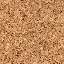 